Historiek van de revisiesAanverwante documentenVerdelingInhoudsopgave1	Doel van het document	52	Afkortingen	53	Beperkingen	54	Overzicht van de dienst	64.1	Context	65	Opzoeking op INSZ	65.1	Algemeen verloop	65.2	Stappen van de verwerking bij de KSZ	75.3	Overzicht van de uitgewisselde gegevens	86	Fonetische opzoeking	96.1	Algemeen verloop	96.2	Stappen van de verwerking bij de KSZ	96.3	Handleiding bij de criteria	106.4	Overzicht van de uitgewisselde gegevens	126.5	Aantal resultaten	137	Creatie	137.1	Algemeen verloop	137.2	Stappen van de verwerking bij de KSZ	148	Bijwerking	168.1	Algemeen verloop	168.2	Stappen van de verwerking bij de KSZ	179	Voorstellen tot vervanging	199.1	Algemeen verloop	199.2	Stappen van de verwerking bij de KSZ	2010	Protocol van de dienst	2211	Beschrijving van de uitgewisselde berichten	2311.1	Gemeenschappelijk gedeelte van de verschillende operaties	2311.2	searchPersonBySsin	4111.3	searchPersonPhonetically	4311.4	registerPerson	4611.5	updatePerson	4811.6	replaceSsin	5011.7	Fault	5212	Status en return codes	5213	Beschikbaarheid en performantie	5213.1	Bij problemen	5314	Best practises	5314.1	Validatie t.o.v. WSDL	5314.2	Datum formaat	5315	Voorbeeldberichten	5315.1	searchPersonBySsin	5315.2	searchPersonPhonetically	5615.3	registerPerson	5915.4	updatePerson	6315.5	replaceSsin	68Doel van het documentDit document beschrijft de technische specificaties van de webservice CbssPersonServiceV4 van het SOA-platform van de KSZ.Het beschrijft de context, de gebruiksvoorwaarden, de functionaliteiten en de acties (request en antwoord) van de dienst. Voor elk type bericht worden er voorbeelden gegeven. Achteraan is een lijst van mogelijke foutcodes toegevoegd.Aan de hand van dit document zou de informaticadienst van de klant de KSZ-webservice correct moeten kunnen integreren en gebruiken.AfkortingenCTMS : CodeTable Management System van de KSZKSZ: Kruispuntbank van de Sociale ZekerheidINSZ: identificatienummer van de sociale zekerheidNR: RijksregisterBeperkingenIn de contracten voor de register diensten zijn bepaalde elementen opgenomen die nog niet ondersteund worden. Het gaat overLandcodes in ISO-formaat: het element countryIsoCode is aanwezig in de consultatie antwoorden en in de creatie/bijwerking voorlegging, en dit voor zowel verblijfs als contactadres. Het wordt echter nog niet ondersteund.BeSt-identificatie voor een adres: de velden regionCode, regionName, cityRegionalCode, streetRegionalCode en addressRegionalCode zijn aanwezig in de consultatie antwoorden en in de creatie/bijwerking voorlegging, en dit voor zowel verblijfs als contactadres. Ze worden echter nog niet ondersteund.RAN-register: het register attribuut bij een persoon in het antwoord kan voorlopig nog niet de waarde “RAN” bevatten.Type contactadres en afsluiting: tot de migratie bij KSZ van de huidige Belgisch residentiële adressen naar contactadres (voorzien voor september 2019), zullen contractadressen nog niet kunnen worden opgeslagen, en dus ook niet worden geconsulteerd. In tussentijd gebeurt het aanmaken of bijwerken van Belgische residentiële adressen via de groep “contactAddress” in het contract, echter zonder rekening te houden met het type contactadres (contactAddress/typeCode) en de einddatum (contactAddress/expiryDate).Overzicht van de dienstContextDe dienst CbssPersonServiceV4 laat toe de wettelijke persoonsgegevens van een persoon op te halen uit de KSZ-register op basis van een INSZ of via een fonetische opzoeking. De dienst laat ook toe nieuwe dossiers aan te maken, persoonsgegevens te wijzigen, of vervangingsvoorstellen te doen.De dienst CbssPersonServiceV4 heeft de volgende functionaliteiten (operaties):Opzoeken op INSZ (searchPersonBySsin)Fonetische opzoeking (searchPersonPhonetically)Bijwerking persoons gegevens in de KSZ-registers (update)Registratie van een nieuwe BIS persoon (registerPerson)Vervanging van een INSZ van een BIS persoon door een ander INSZ (replaceSsin)Contextdiagram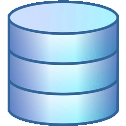 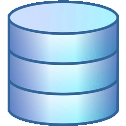 Opzoeking op INSZAlgemeen verloopMet de searchPersonBySsin operatie kunnen persoonsgegevens worden opgezocht in de KSZ-registers op basis van een (actief of vervangen) INSZ.Sequentiediagram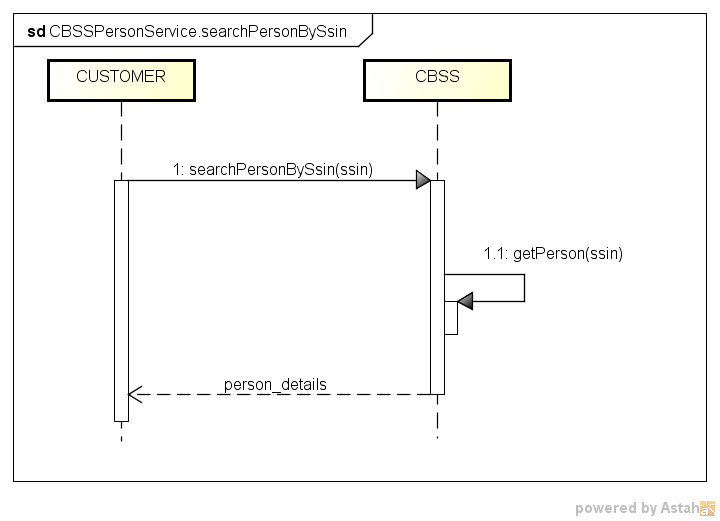 Stappen van de verwerking bij de KSZControle van de integriteit van de berichten (XSD-validatie)VeiligheidsloggingIntegratiecontroleControle van het INSZFilteringControle van de integriteit van de berichtenHet betreft een klassieke validatie van het XML-bericht ten opzichte van het schema. Het betreft dus een validatie van de vereisten inzake type gegevens en structuur ervan.VeiligheidsloggingOm wettelijke redenen verricht de KSZ een logging van de inkomende en uitgaande berichten om veiligheidsaudits mogelijk te maken.Controle van het INSZEen INSZ is ofwel geldig ofwel ongeldig. Als het ongeldig is (probleem met de syntax en/of checksum), dan wordt het bericht verworpen door de KSZ en wordt er een foutbericht teruggestuurd naar de klant met vermelding dat het INSZ ongeldig is. Als het INSZ geldig is, dient te worden bepaald of het tot een speciale categorie behoort. Als dit niet het geval is, kan de verwerking worden voortgezet.Speciale categorieën: Onbekend INSZ: het INSZ is niet gekend in het Rijksregister of het KSZ-register. Het bericht wordt in dat geval verworpen en er wordt een foutbericht teruggestuurd naar de klant met vermelding dat het gebruikte INSZ niet gekend is.Geannuleerd INSZ: het INSZ werd geannuleerd door het Rijkregister. De verwerking wordt dan niet voortgezet en de klant krijgt in het antwoord een aanduiding dat het INSZ geannuleerd werd.Vervangen INSZ: het INSZ werd vervangen door een ander INSZ. De verwerking wordt voortgezet met het nieuwe INSZ en de klant krijgt in het antwoord een aanduiding dat het INSZ vervangen werd. In het antwoord wordt ook het nieuwe INSZ vermeld, alsook het resultaat van de verwerking. IntegratiecontroleDe instelling die deze dienst wil oproepen, dient gekend te zijn als gegevensontvanger in het verwijzingsrepertorium voor deze dienst. Bovendien moet het opgegeven INSZ geïntegreerd zijn in het personenrepertorium volgens de configuraties voor de opgegeven legal context in het personenrepertorium.De configuratie van de wettelijke contexten en integratiecontroles voor alle partners is te uitgebreid en onvoldoende stabiel om te worden opgenomen in dit document.FilteringKSZ staat in voor de nodige filtering zodat instellingen enkel de persoonsgegevens ontvangen waarvoor ze gemachtigd zijn.De configuratie van de machtigingen per gegevensgroep voor alle partners is te uitgebreid en onvoldoende stabiel om te worden opgenomen in dit document.Overzicht van de uitgewisselde gegevensDe operatie “searchPersonBySsin” laat toe de volgende persoonsgegevens te consulteren in de authentieke bron:INSZNaam en voornamenGeboorteplaats en -datumGeslachtNationaliteit(en)Adres: hoofdverblijfplaats (in het buitenland)Plaats en datum van overlijdenBurgerlijke sta(a)t(en)Het INSZ is steeds de business sleutel van het gegeven.Fonetische opzoekingAlgemeen verloopMet de searchPersonPhonetically operatie kunnen persoonsgegevens fonetisch worden opgezocht op basis van de volgende criteria:NaamVoornamen en wijze van fonetische opzoekingGeboortedatum en spelingGeslachtscodeLandcode en gemeentecodeMaximum aantal resultatenSequentiediagram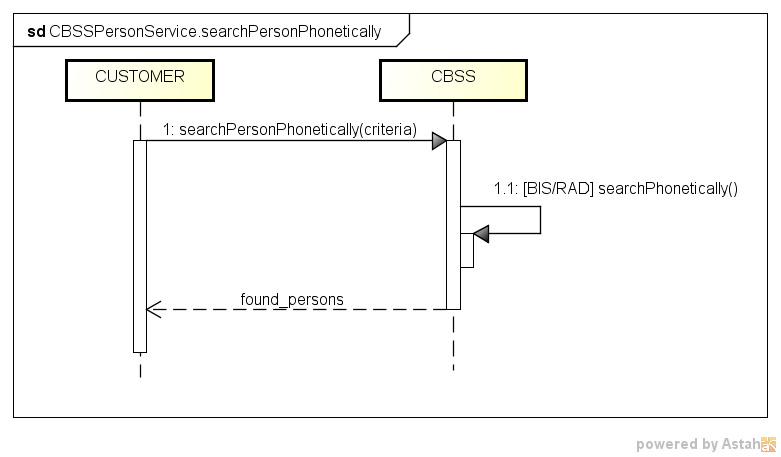 Stappen van de verwerking bij de KSZControle van de integriteit van de berichten (XSD-validatie)VeiligheidsloggingValidatie van de zoekcriteriaIntegratiecontroleFilteringControle van de integriteit van de berichtenHet betreft een klassieke validatie van het XML-bericht ten opzichte van het schema. Het betreft dus een validatie van de vereisten inzake type gegevens en structuur ervan.VeiligheidsloggingOm wettelijke redenen verricht de KSZ een logging van de inkomende en uitgaande berichten om veiligheidsaudits mogelijk te maken.Validatie van de zoekcriteriaNamenDe opgegeven namen mogen enkel toegelaten karakters bevatten. De lijst van toegelaten karakters is te vinden in [5].Geboortedatum en spelingWanneer een onvolledige geboortedatum wordt opgegeven, moet de speling op de geboortedatum aanwezig zijn in de zoekcriteria.Wanneer een volledige geboortedatum wordt opgegeven, mag geen speling aanwezig zijn.IntegratiecontroleEr is geen integratiecontrole.FilteringKSZ staat in voor de nodige filtering zodat instellingen enkel de persoonsgegevens ontvangen waarvoor ze gemachtigd zijn.De configuratie van de machtigingen per gegevensgroep voor alle partners is te uitgebreid en onvoldoende stabiel om te worden opgenomen in dit document.Handleiding bij de criteriaNaam en voornamenDe omzetting in fonemen voor de opzoeking gebeurt door het register zelf waarin de opzoeking gebeurt. De naam wordt steeds in fonemen omgezet en gebruikt als criterium, maar voor de voornamen kan het type opzoeking worden aangegeven in de criteria. Er zijn vier mogelijkheden:FIRST_LETTER_FIRST_GIVENNAMEKSZ-registers: opzoeking met enkel eerste letter eerste voornaam(geen omzetting naar fonemen)Rijksregister: volledige eerste voornaam in fonemenCOMPLETE_FIRST_GIVENNAMEKSZ-registers: volledige eerste voornaam in fonemenRijksregister: volledige eerste voornaam in fonemenALL_GIVENNAMEKSZ-registers: alle meegegeven voornamen (maximaal drie) in fonemenRijksregister: eerste en tweede voornaam in fonemen IGNORE_GIVENNAMEKSZ-registers: voornamen worden niet gebruikt bij de opzoekingRijksregister: voornamen worden niet gebruikt bij de opzoekingOpmerkingen:Het is aan te bevelen om met de schrijfwijze van de naam en voornamen te "spelen":De letter IJ kan als Y voorkomen of omgekeerd.Maak geen gebruik van blanco’sOpgelet met samengestelde voornamen: soms wordt enkel het eerste gedeelte als eerste voornaam overgenomen en wordt de rest overgeheveld naar de tweede voornaam.Geen weglatingsteken, koppelteken, spaties (bijvoorbeeld Jean-Luc wordt Jean (eerste voornaam) Luc (tweede voornaam)).Geboortedatum en spelingWanneer de geboortedatum volledig is, krijgt men de personen die op dezelfde dag werden geboren. Bij een volledige geboortedatum mag geen speling worden opgegeven.Wanneer de geboortedatum niet volledig is, krijgt men de personen die tijdens een bepaalde tijdspanne werden geboren die berekend werd aan de hand van de aangegeven speling.De speling is een cijfer dat zich tussen 0 en 99 situeert. Men kan met de tolerantie "spelen" wanneer een volledige geboortedatum geen resultaten geeft. Toch is het beter de speling zoveel mogelijk te beperken (bijvoorbeeld maximum 5). Een te grote speling kan immers aanleiding geven tot een te uitgebreide selectie, waarbij geen resultaten worden teruggegeven.Indien het aantal personen dat aan de vooropgestelde criteria voldoet het maximum overschrijdt, zal een foutbericht worden teruggegeven. Het maximumaantal personen dat wordt teruggegeven is 50 tenzij anders (lager) aangegeven in de voorlegging (veld maximumResultCount). Indien maximumResultCount groter is dan 50 wordt een foutcode teruggegeven.GeslachtWanneer het geslacht wordt opgegeven in de criteria, worden alle personen teruggegeven met dit geslacht, alsook de personen waarvan het geslacht niet gekend is.AdresgegevensNieuw is de fonetische opzoeking met locatiecodes. Er zijn verschillende mogelijkheden in de criteriaDe opzoeking gebeurt op de Overzicht van de uitgewisselde gegevensDe operatie “searchPersonPhonetically” geeft niet volledige persoonsgegevens terug zoals bij de opzoeking op INSZ. Enkel de minimale identificatiegegevens worden teruggegeven, namelijkINSZNaam en voornamenGeboortedatumGeboorteplaatsGeslachtAdresHoofdverblijfplaatsContactadresAdministratorHet INSZ is steeds de business sleutel van een persoon.Aantal resultatenHet aantal teruggegeven personen is steeds minder dan het maximumaantal dat werd gespecificeerd in de voorlegging (max. 50) of 50 indien het niet werd gespecificeerd. Indien meer dan 50 resultaten werden teruggevonden bij de KSZ-registers, worden geen resultaten teruggegeven. In dit geval wordt een foutcode teruggegeven die dit aanduidt.Aard van de resultatenNa een naamswijziging of een wijziging van het geslacht of de geboortedatum, is het nog steeds mogelijk een persoon terug te vinden met de oude gegevens in de opzoekingscriteria. Wanneer een INSZ wordt vervangen of geannuleerd, zal het dossier niet meer worden teruggevonden met een fonetische opzoeking, het bestaat immers niet meer.CreatieAlgemeen verloopMet de registerPerson operatie kan een nieuw INSZ worden aangemaakt met de opgegeven persoonsgegevens. De opgegeven persoonsgegevens moeten beantwoorden aan enkele minimale syntactische en semantische criteria. De belangrijkste voorwaarden zijn datNog geen gelijkaardig persoon mag bestaan, dit wordt bepaald d.m.v. een fonetische opzoeking. In het geval de fonetische opzoeking resultaten geeft, worden deze resultaten teruggegeven.De nieuwe persoon moet voldoen aan de set van minimale identificatiegegevens (“MID”).Er mag geen enkele validatiefout optreden bij de registratie van de gegevens. Indien er een gegeven in een van de gegevensgroepen fout is, wordt de gehele registratie verworpen. Validatie van codes gebeurt ten opzichte van de codes gedefinieerd in CTMS.Sequentiediagram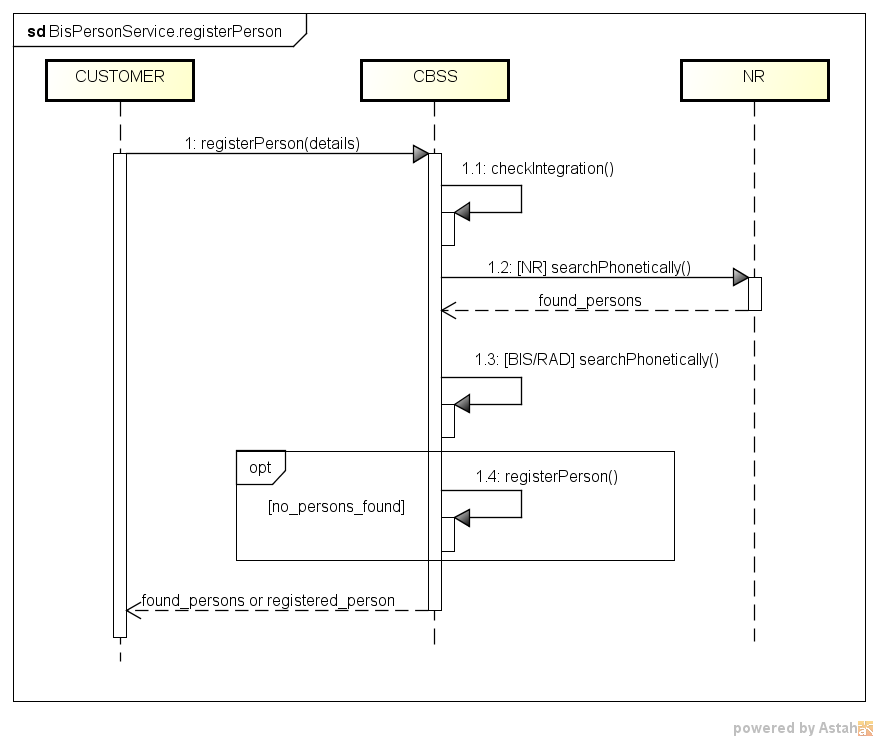 Stappen van de verwerking bij de KSZControle van de integriteit van de berichten (XSD-validatie)VeiligheidsloggingValidatie van de aangifteIntegratiecontrole en automatische integratieFilteringControle van de integriteit van de berichtenHet betreft een klassieke validatie van het XML-bericht ten opzichte van het schema. Het betreft dus een validatie van de vereisten inzake type gegevens en structuur ervan.VeiligheidsloggingOm wettelijke redenen verricht de KSZ een logging van de inkomende en uitgaande berichten om veiligheidsaudits mogelijk te maken.Validatie van de aangifteDe persoonsgegevens moeten syntactisch en semantisch correct zijn. Zie [5] voor een overzicht van de validaties.Fonetische opzoekingVooraleer effectief een nieuw Bisnummer wordt aangemaakt voor een bepaalde persoon, wordt gecontroleerd of er reeds personen bestaan met dezelfde geboortedatum, geslacht, en een gelijkaardige naam. Dit wordt gecontroleerd aan de hand van een fonetische opzoeking. Hierbij worden volgende gegevens genomen van de voorlegging:Geboortedatum (de gebruikte tolerantie is hier 0)GeslachtNaam omgezet in fonemenVoornamen (indien aanwezig)Omgezet in fonemen bij de opzoeking in het RijksregisterEerste letter van de eerste voornaam bij de opzoeking in de KSZ-registersVoor de opzoeking in het Rijksregister gebeurt de fonetisering door het Rijksregister zelf.Indien een of meerdere personen worden gevonden die beantwoorden aan deze criteria, zal de creatie niet doorgaan, maar zullen de resulterende INSZ met minimale identificatiegegevens worden teruggegeven (max. 50). Deze lijst van personen kan ook actieve Rijksregisterpersonen bevatten.Integratiecontrole en automatische integratieEr is geen integratiecontrole. Wel is er automatische integratie mogelijk voor het nieuwe INSZ, deze is configureerbaar per klant.Daarnaast is het mogelijk specifieke integratiecriteria mee te geven in de voorlegging.FilteringKSZ staat in voor de nodige filtering zodat instellingen enkel de persoonsgegevens ontvangen waarvoor ze gemachtigd zijn.De configuratie van de machtigingen per gegevensgroep voor alle partners is te uitgebreid en onvoldoende stabiel om te worden opgenomen in dit document.BijwerkingAlgemeen verloopPersoonsgegevens van personen in de KSZ-registers kunnen worden bijgewerkt door de instellingen met deze operatie. In bepaald gevallen zullen de voorgestelde wijzigingen moeten worden goedgekeurd door de cel identificatie van de KSZ.Men kan een of meerdere gegevensgroepen tegelijkertijd wijzigen. Er wordt een code teruggegeven per gegevensgroep die aangeeft wat er voor elke gegevensgroep is gebeurd.In elk geval wordt steeds gecontroleerd of bij de wijziging de minimale identificatiegegevens (“MID”) nog aanwezig zijn. Validatie van codes gebeurt ten opzichte van de codes gedefinieerd in CTMS.Sequentiediagram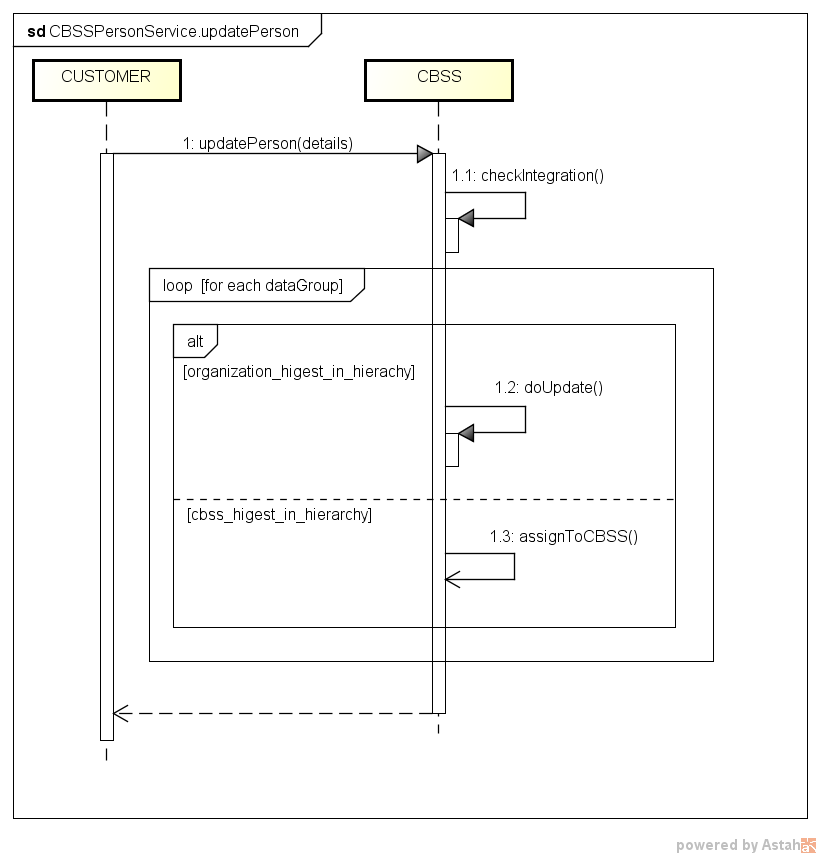 Stappen van de verwerking bij de KSZControle van de integriteit van de berichten (XSD-validatie)VeiligheidsloggingIntegratiecontroleControle van het INSZValidatie van de aangifteBepalen van de hiërarchieFilteringControle van de integriteit van de berichtenHet betreft een klassieke validatie van het XML-bericht ten opzichte van het schema. Het betreft dus een validatie van de vereisten inzake type gegevens en structuur ervan.VeiligheidsloggingOm wettelijke redenen verricht de KSZ een logging van de inkomende en uitgaande berichten om veiligheidsaudits mogelijk te maken.Controle van het INSZEen INSZ is ofwel geldig ofwel ongeldig. Als het ongeldig is (probleem met de syntax en/of checksum), dan wordt het bericht verworpen door de KSZ en wordt er een foutbericht teruggestuurd naar de klant met vermelding dat het INSZ ongeldig is. Als het INSZ geldig is, dient te worden bepaald of het tot een speciale categorie behoort. Als dit niet het geval is, kan de verwerking worden voortgezet.Speciale categorieën: Onbekend INSZ: het INSZ is niet gekend in het Rijksregister of het KSZ-register. Het bericht wordt in dat geval verworpen en er wordt een foutbericht teruggestuurd naar de klant met vermelding dat het gebruikte INSZ niet gekend is.Geannuleerd INSZ: het INSZ werd geannuleerd door het Rijkregister. De verwerking wordt dan niet voortgezet en de klant krijgt in het antwoord een aanduiding dat het INSZ geannuleerd werd.Vervangen INSZ: het INSZ werd vervangen door een ander INSZ. De verwerking wordt in dit geval niet voortgezet en de klant krijgt in het antwoord een aanduiding dat het INSZ vervangen werd.IntegratiecontroleDe instelling die deze dienst wil oproepen, dient gekend te zijn als gegevensontvanger in het verwijzingsrepertorium voor deze dienst. Bovendien moet het opgegeven INSZ geïntegreerd zijn in het personenrepertorium volgens de configuraties voor de opgegeven legal context in het personenrepertorium.De configuratie van de wettelijke contexten en integratiecontroles voor alle partners is te uitgebreid en onvoldoende stabiel om te worden opgenomen in dit document.Validatie van de aangifteDe persoonsgegevens moeten syntactisch en semantisch correct zijn. Zie [5] voor een overzicht van de validaties.GoedkeuringBij een voorstel tot bijwerking wordt steeds nagegaan of het voorstel moet worden goedgekeurd door een andere instelling. Er is een “hiërarchie” tussen de instellingen onderling wat betreft het bewerken van gegevens en INSZ-vervangingen. In sommige gevallen is de Cel Identificatie van de KSZ hoger in de hiërarchie en dus als enige bevoegd om de voorgestelde wijzigingen effectief door te voeren.Wanneer de bijwerking effectief is gebeurd, zal de instelling op de hoogte worden gebracht via het systeem van de Notifications.FilteringKSZ staat in voor de nodige filtering zodat instellingen enkel de persoonsgegevens kunnen bewerken en ontvangen waarvoor ze gemachtigd zijn.De configuratie van de machtigingen per gegevensgroep voor alle partners is te uitgebreid en onvoldoende stabiel om te worden opgenomen in dit document.Voorstellen tot vervangingAlgemeen verloopIndien een instelling merkt dat twee verschillende INSZ eigenlijk verwijzen naar eenzelfde fysieke persoon, kan de instelling een voorstel tot vervanging doen aan de KSZ. De KSZ zal dit voorstel tot vervanging verwerken in functie van de hiërarchie. Het nieuwe INSZ moet bestaan en mag zelf niet vervangen zijn.Sequentiediagram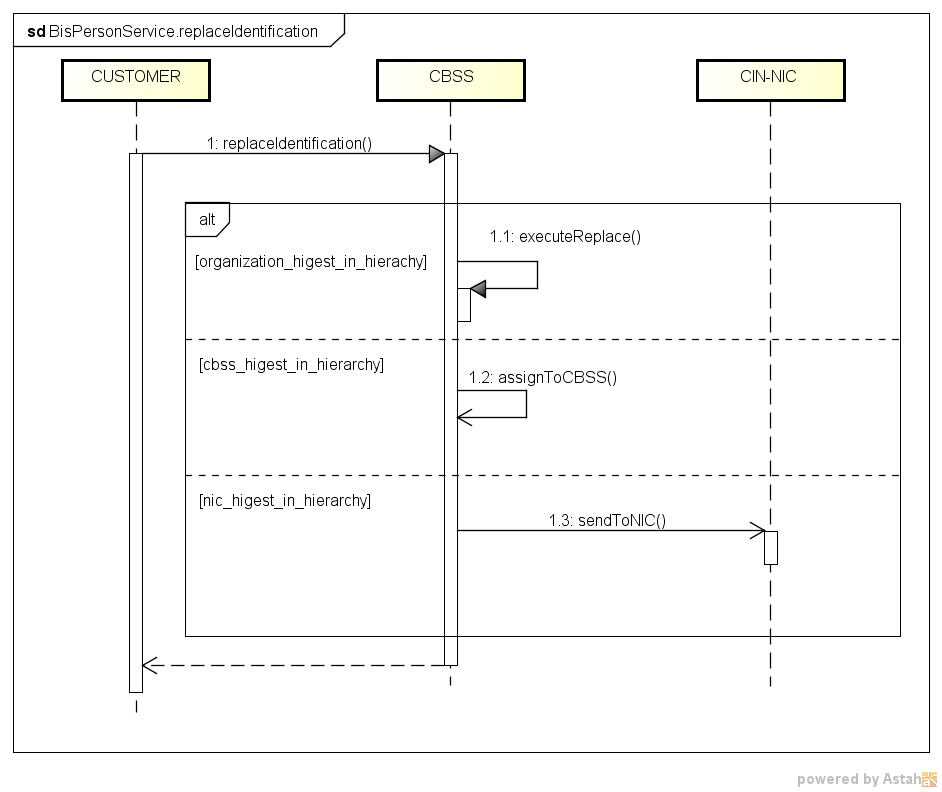 Stappen van de verwerking bij de KSZControle van de integriteit van de berichten (XSD-validatie)VeiligheidsloggingIntegratiecontroleControle van de INSZBepalen van de hiërarchieControle van de integriteit van de berichtenHet betreft een klassieke validatie van het XML-bericht ten opzichte van het schema. Het betreft dus een validatie van de vereisten inzake type gegevens en structuur ervan.VeiligheidsloggingOm wettelijke redenen verricht de KSZ een logging van de inkomende en uitgaande berichten om veiligheidsaudits mogelijk te maken.Controle van de INSZHet bericht bevat 2 INSZ. Zowel het te vervangen INSZ als het vervangende INSZ moet een geldig, actief nummer zijn. Indien niet, wordt het bericht verworpen door de KSZ en wordt er een foutbericht teruggestuurd naar de klant. IntegratiecontroleEr is geen integratiecontrole.GoedkeuringBij een voorstel tot vervanging wordt steeds nagegaan of het voorstel moet worden goedgekeurd door een andere instelling. Er is immers een “hiërarchie” tussen de instellingen onderling wat betreft het bewerken van gegevens en INSZ-vervangingen. Voor vervangen is de Cel Identificatie van de KSZ de hoogste in hiërarchie en dus als enige bevoegd om de vervanging effectief door te voeren.Wanneer de vervanging effectief is gebeurd, zal de instelling op de hoogte worden gebracht via het systeem van de Notifications.Protocol van de dienstDe communicatie vindt plaats binnen een beveiligde omgeving aan de hand van SOAP-berichten.  Meer informatie over de dienstgeoriënteerde architectuur is te vinden in [3]. De partners die nog geen toegang hebben tot de SOA-infrastructuur van de KSZ vinden in [4] een lijst van de verschillende stappen om toegang te krijgen en deze toegang te testen.Beschrijving van de uitgewisselde berichtenGemeenschappelijk gedeelte van de verschillende operatiesIdentificatie van de klant [informationCustomer]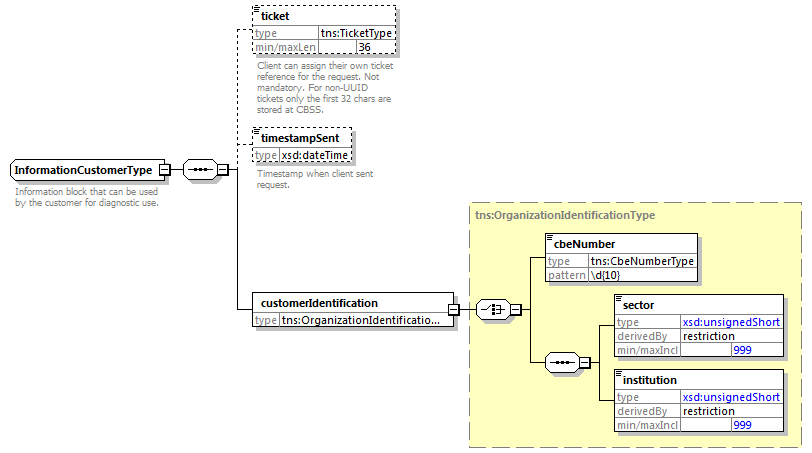 Het element informationCustomer wordt geleverd door de klant om zich te identificeren op businessniveau door zijn identificatie mee te delen hetzij op het niveau van het netwerk van de sociale zekerheid, hetzij op ondernemingsniveau. Het kan business- en tijdsreferenties omvatten.De identificatie van de instelling is gedefinieerd in een bericht: hetzij op basis van de combinatie sector / instelling voor de instellingen van sociale zekerheidhetzij op basis van het KBO-nummer voor de instellingen die geen deel uitmaken van het netwerk van de sociale zekerheid of voor de instellingen voor dewelke het KBO-nummer een toegevoegde waarde biedt ten opzichte van het gebruik van sector / instellingIdentificatie van de KSZ [informationCBSS]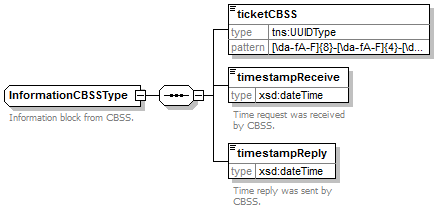 Het element informationCBSS, dat facultatief is in de voorlegging, wordt ingevuld door de KSZ en geeft informatie die nodig is voor logging en ondersteuning.Wettelijke context van de oproep [legalContext]Het element legalContext laat toe het wettelijke kader van de request te definiëren.Status van het antwoord [status]Zie [6].INSZ met ‘geannuleerde’ of ‘vervangt’ status [ssin]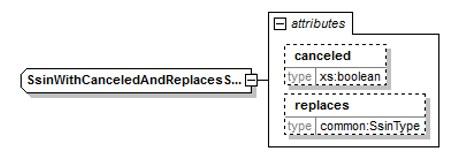 Het element ssin is aanwezig in het antwoord van de KSZ en geeft het INSZ terug waarmee de aanvraag gebeurd is samen met status informatie over dit INSZ in de attributen:INSZ met ‘geannuleerde’ of ‘vervangen door’ status [ssin]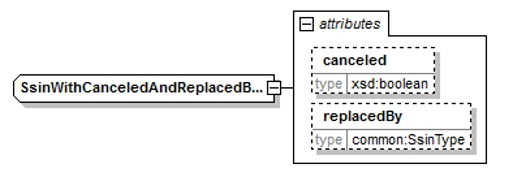 Het element ssin is aanwezig in het antwoord van de KSZ en geeft het INSZ terug waarmee de aanvraag gebeurd is samen met status informatie over dit INSZ in de attributen:Gegevensfilters [dataFilters]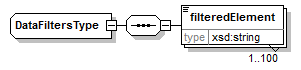 Validatiefouten [validationErrors]Zie [6].Anomaliën [anomalies]Zie [6].Persoonsgegevens [result/person]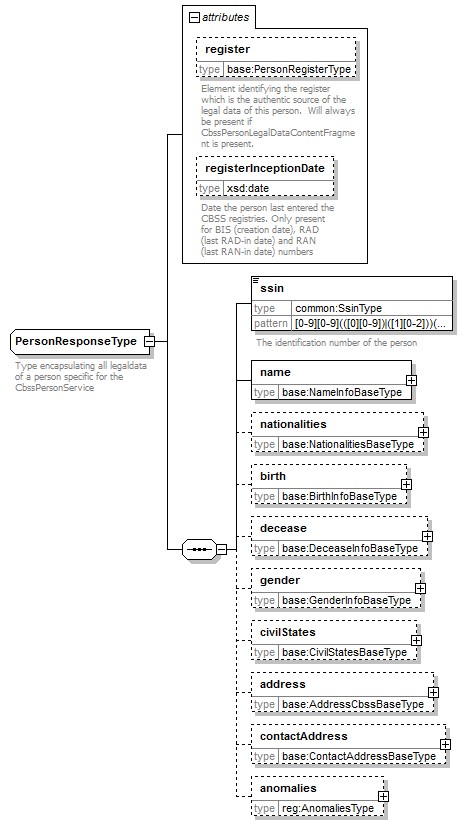 In het antwoord van de updatePerson operatie, bevat elke gegevensgroep een status attribuut.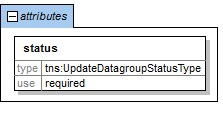 
Opmerkingen:De omschrijving van alle codes (in de verschillende landstalen) kan worden teruggevonden in CTMS (CodeTable Management System)Persoonsgegevens ter identificatie [CbssPersonIdentificationType]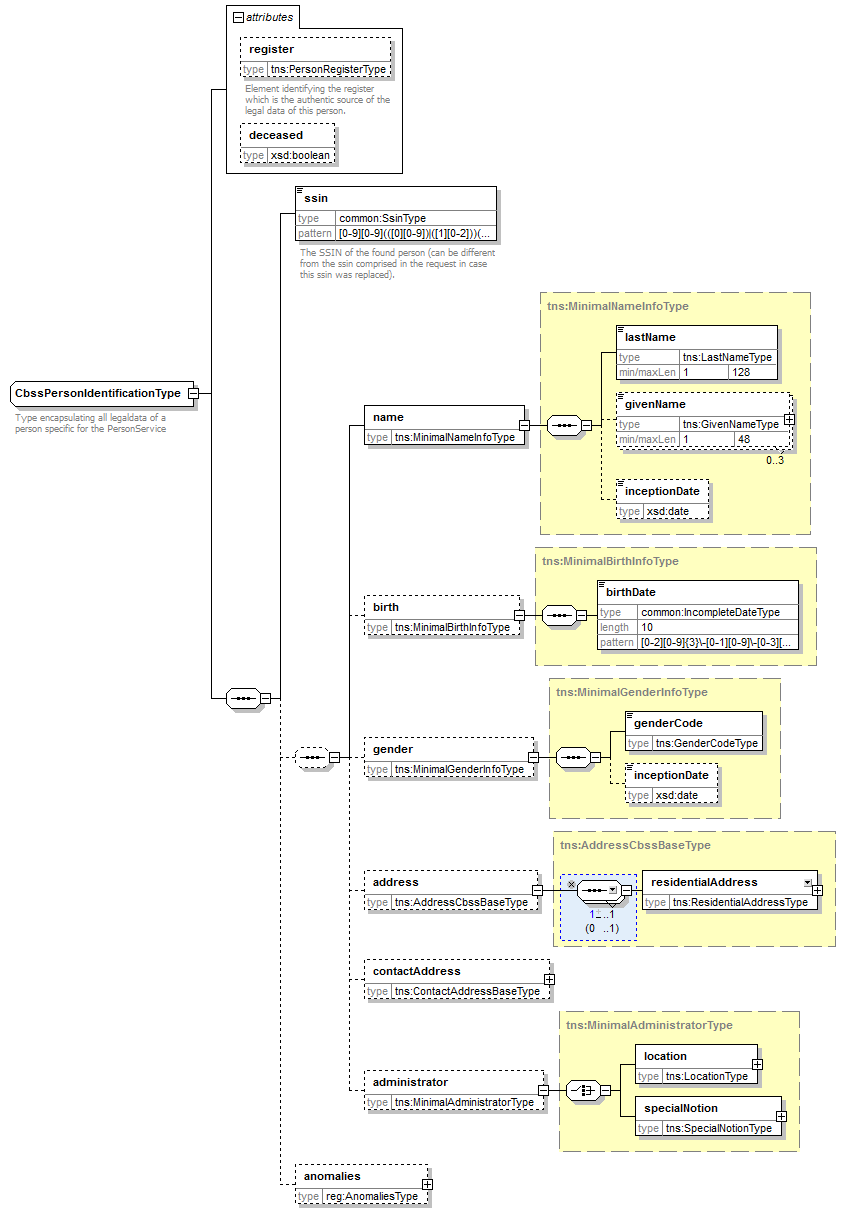 Verblijfsadres [residentialAddress]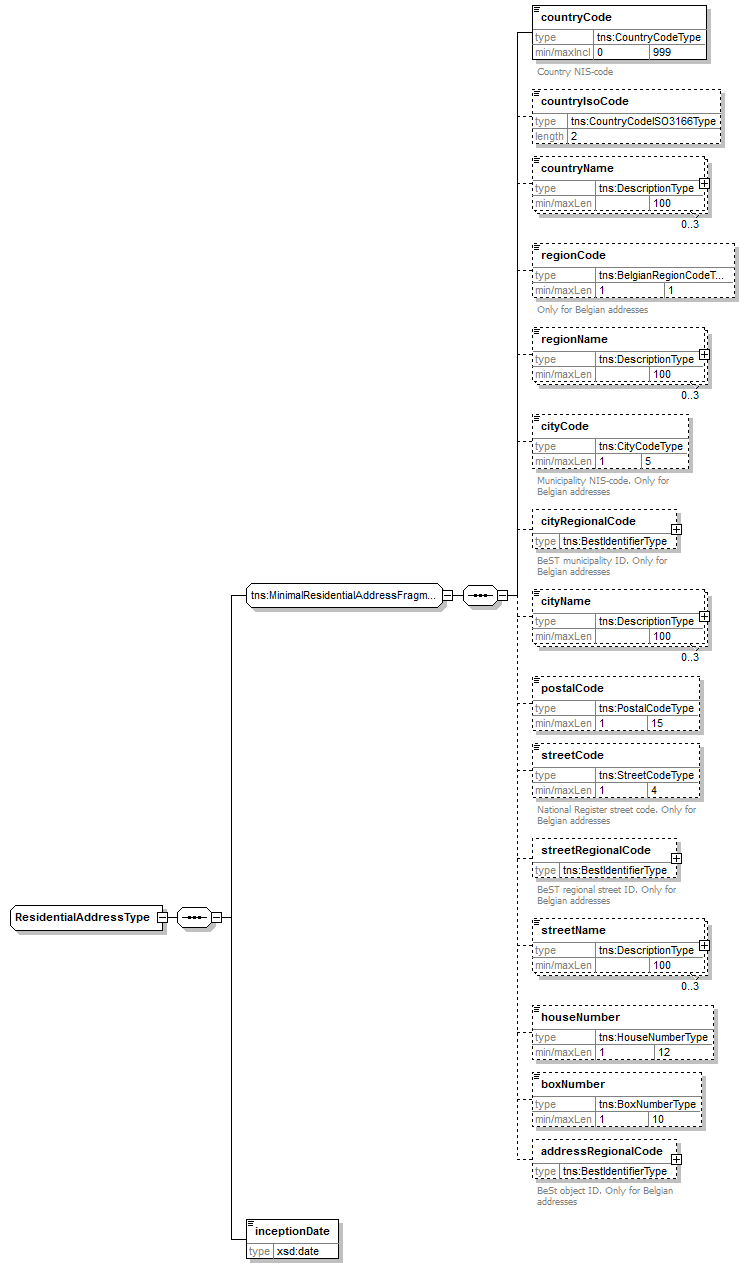 De velden die kunnen voorkomen zijn verschillend voor een Belgisch adres en een buitenlands adres. De velden die van toepassing zijn voor een buitenlands adres, staan aangegeven in de kolom “Buitenl.”. De velden die van toepassing zijn voor een adres in België in het “oude” formaat, staan aangegeven in de kolom “Binnenl. oud”. Tot slot, de velden die van toepassing zijn voor een adres in België in het BeSt- adresformaat, staan aangegeven in de kolom “Binnenl. BeSt”.Contactadres  [contactAddress]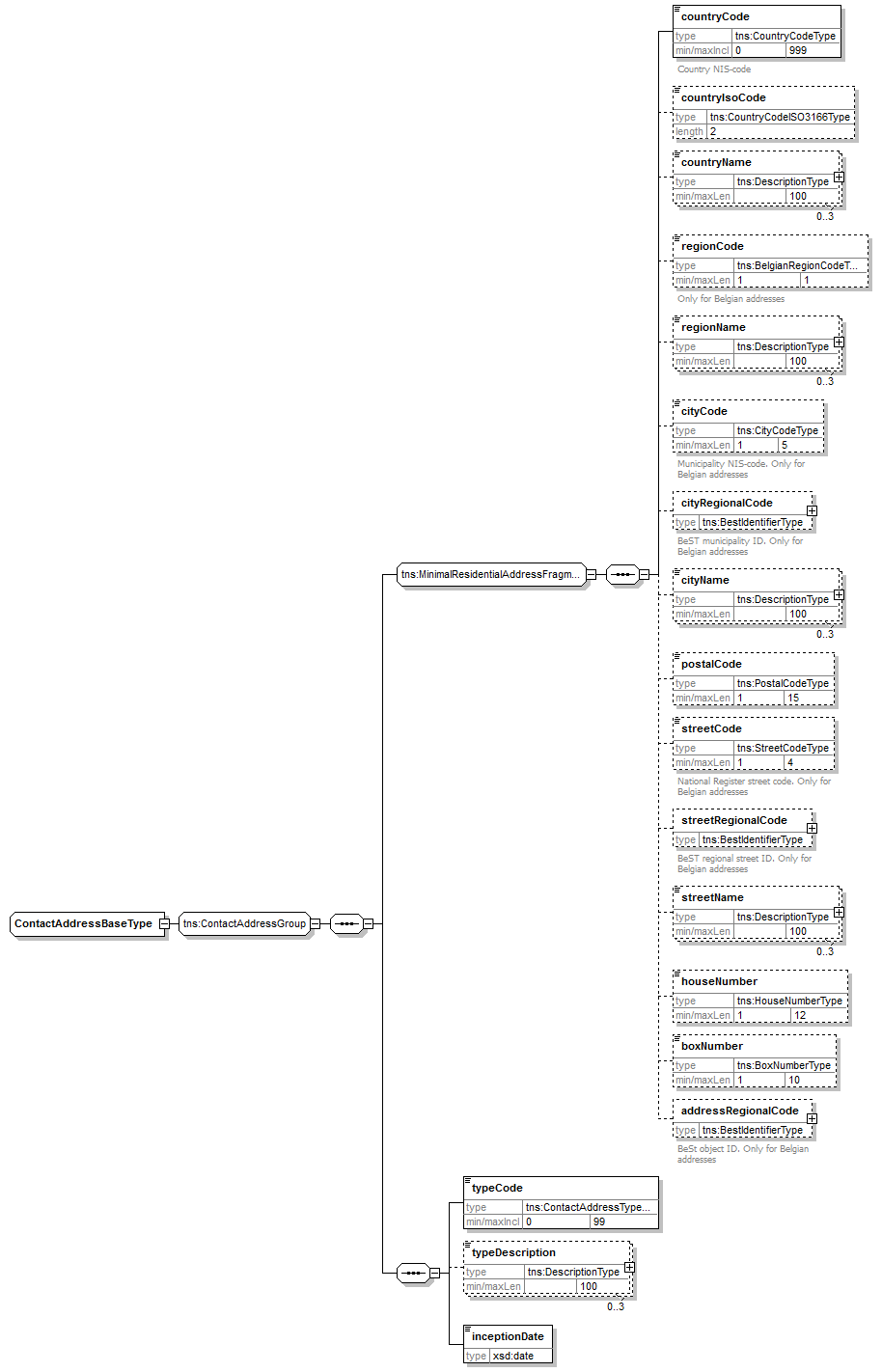 Plaats [birthPlace, deceasePlace, civilState/location]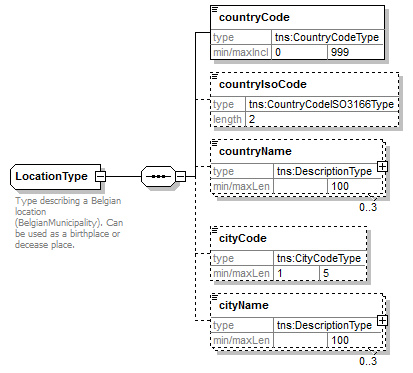 Aangifte plaats [birthPlace, deceasePlace, civilState/location]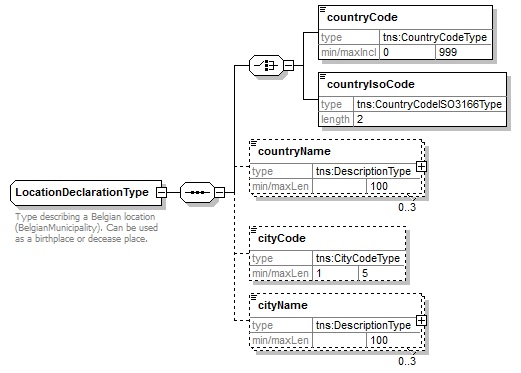 Aangifte persoonsgegevens [declaration/person]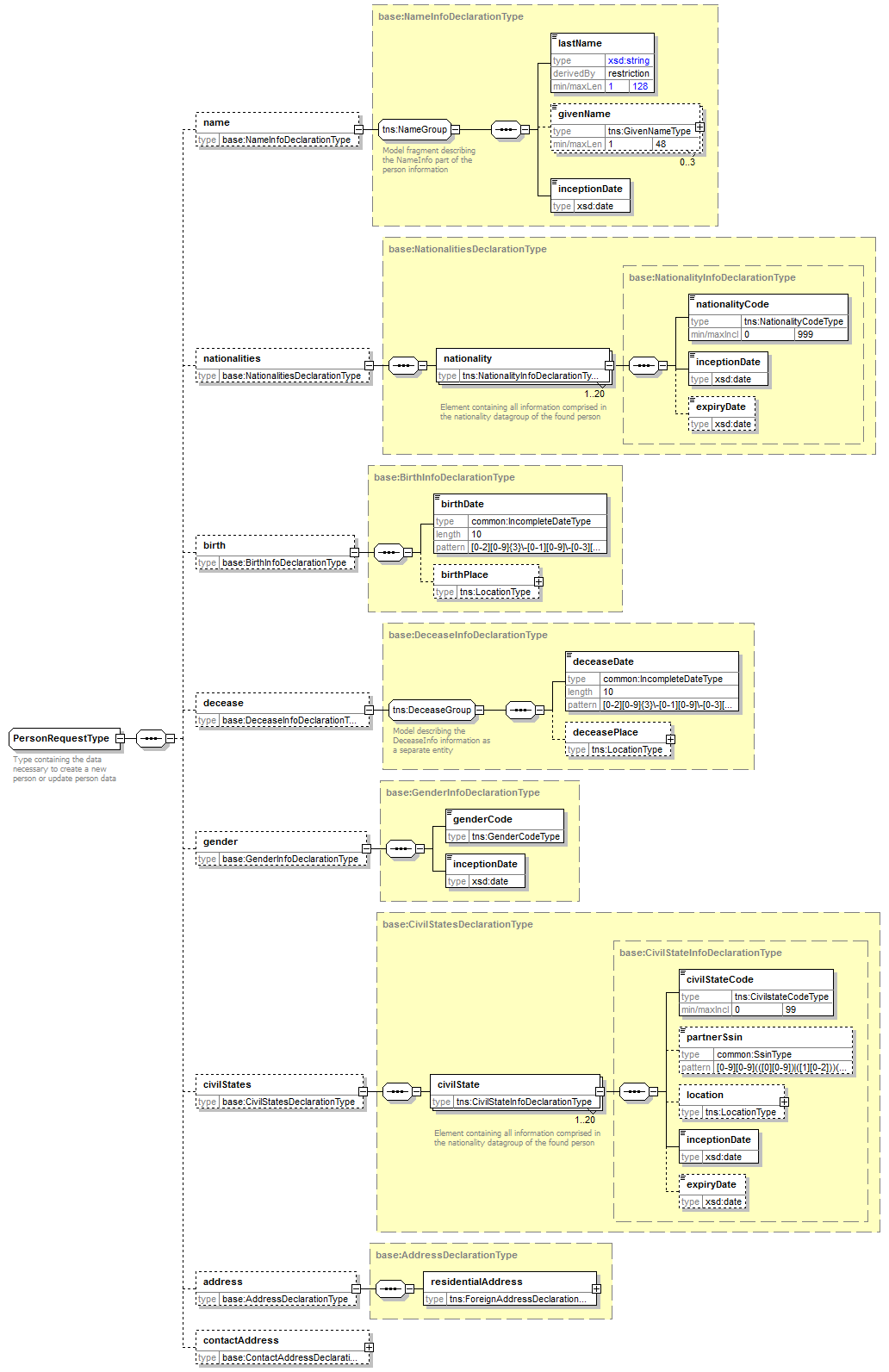 Aangifte verblijfsadres [ForeignAddressDeclarationType]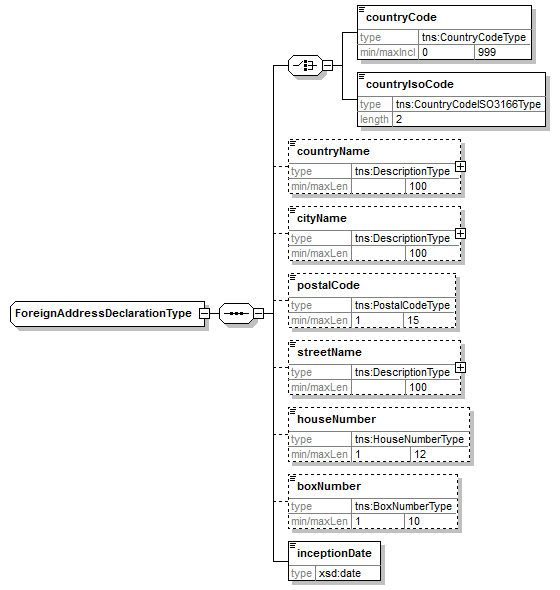 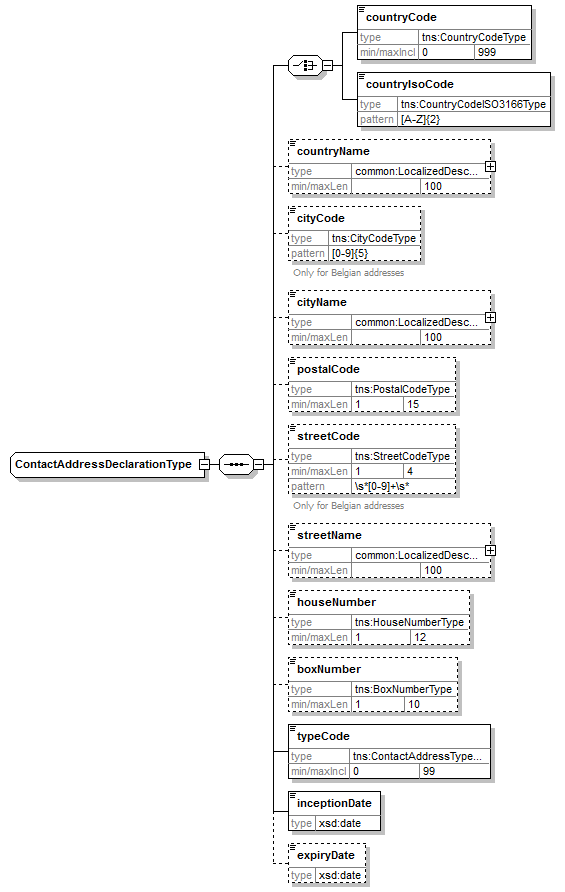 Partner [civilState/partner, legalCohabitation/partner]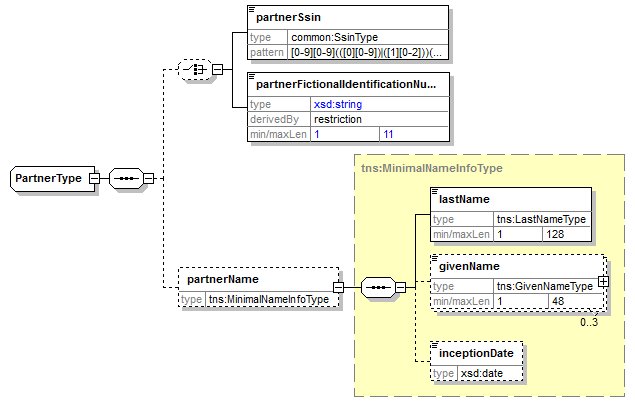 searchPersonBySsinVoorlegging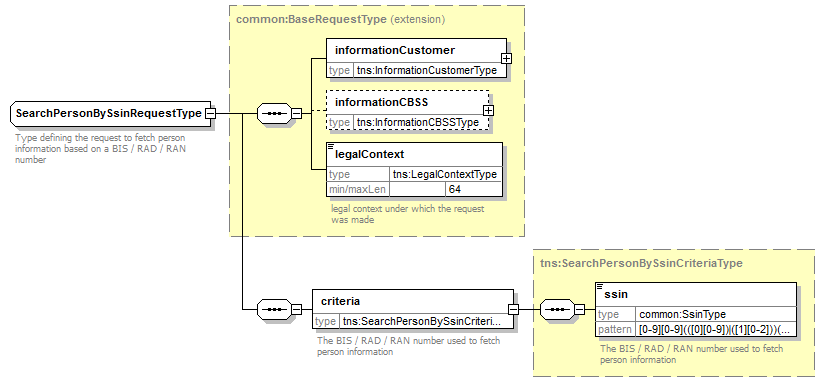 Antwoord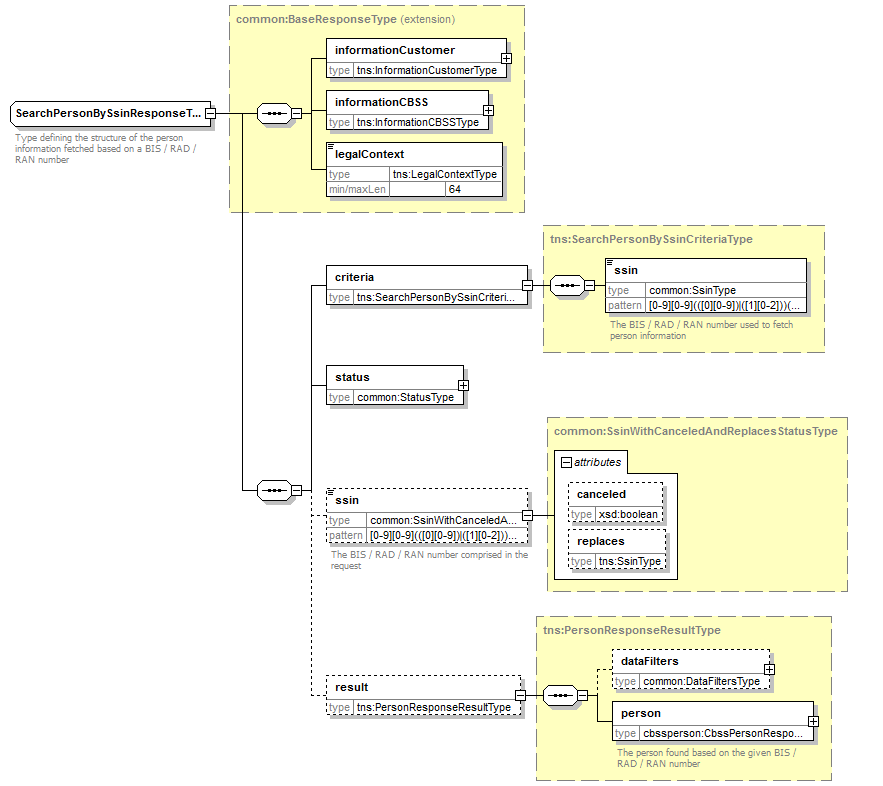 searchPersonPhoneticallyVoorlegging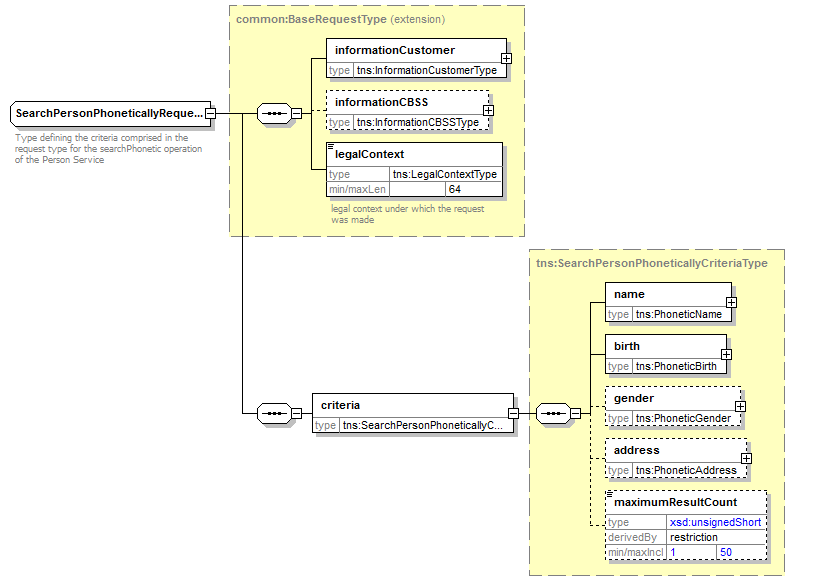 Fonetische criteria [criteria]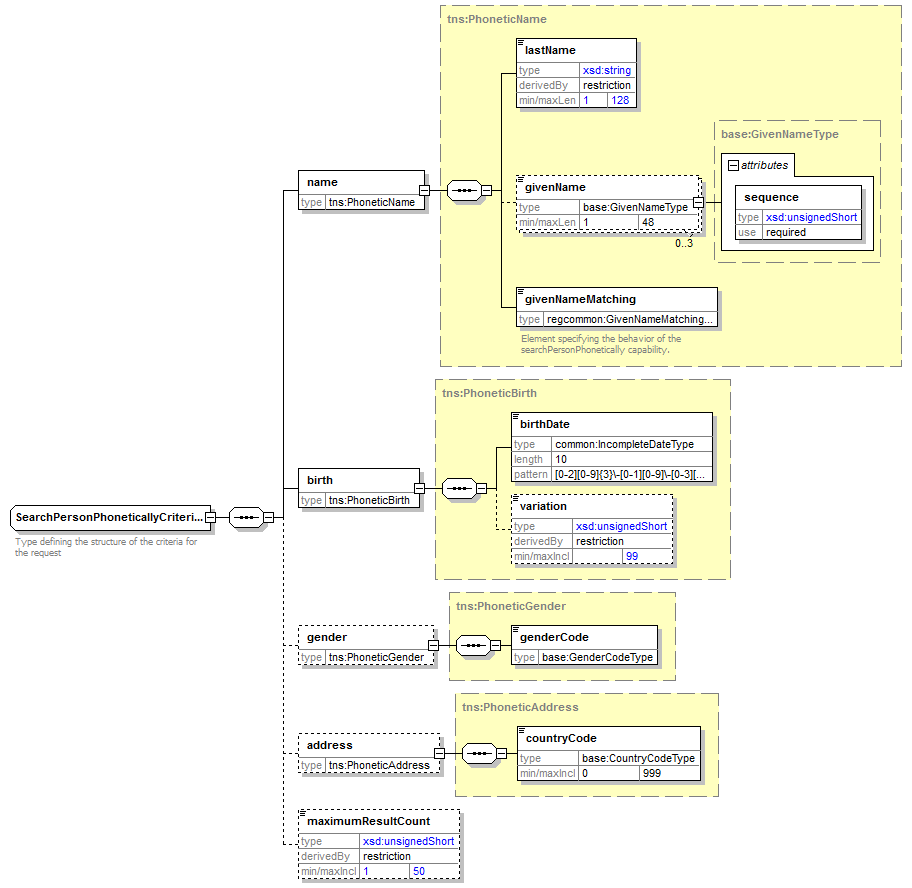 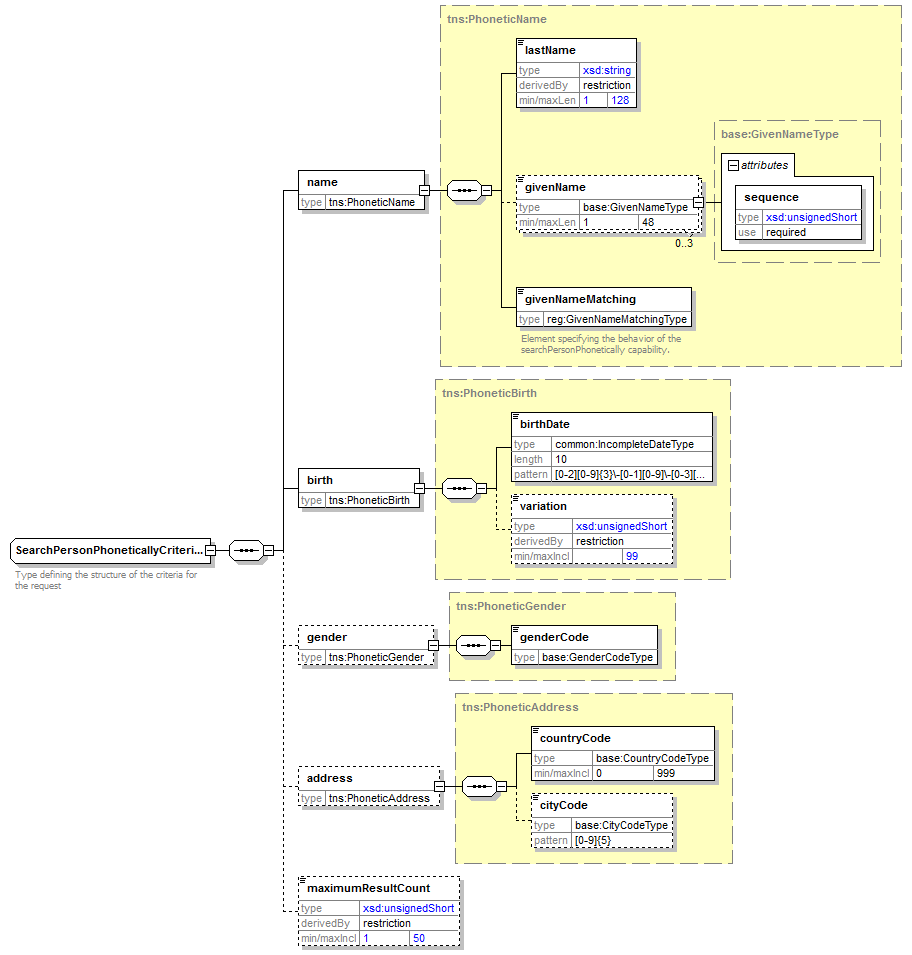 Antwoord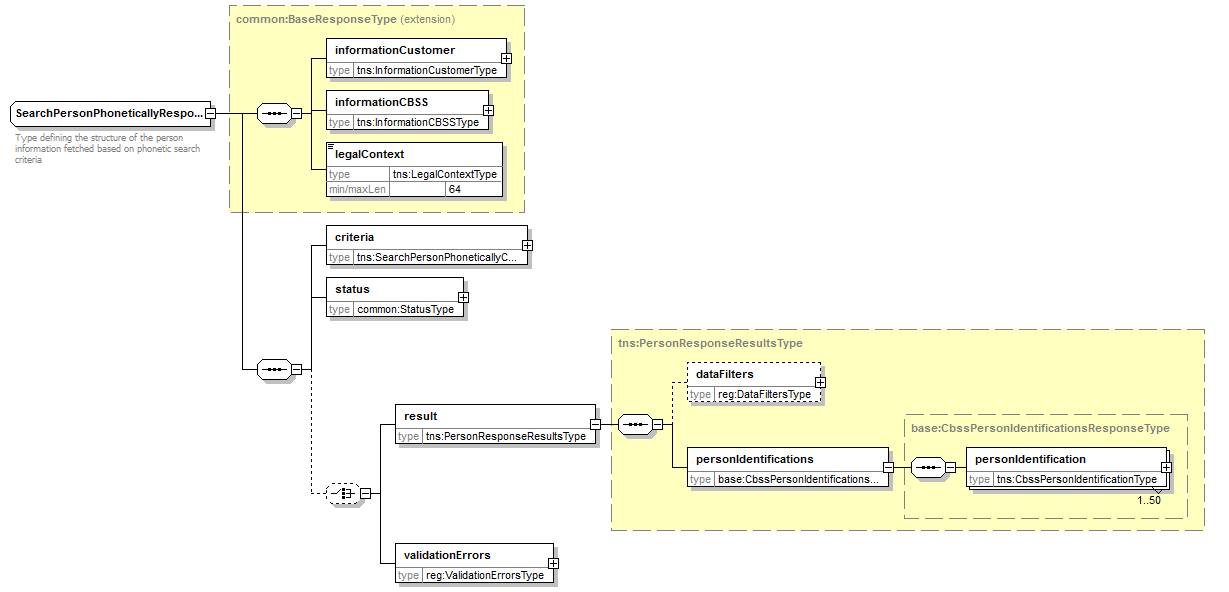 registerPersonVoorlegging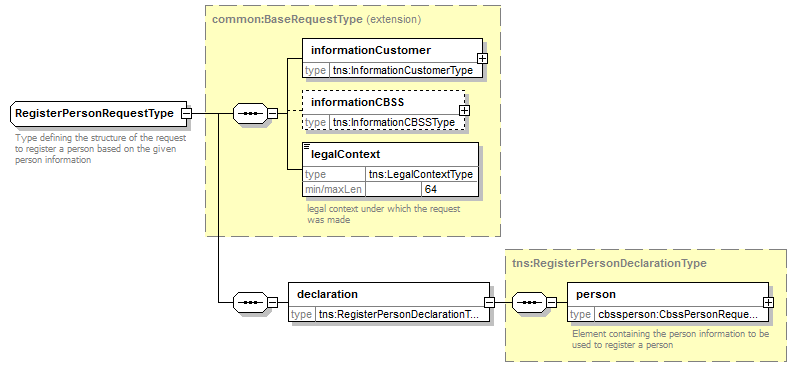 Antwoord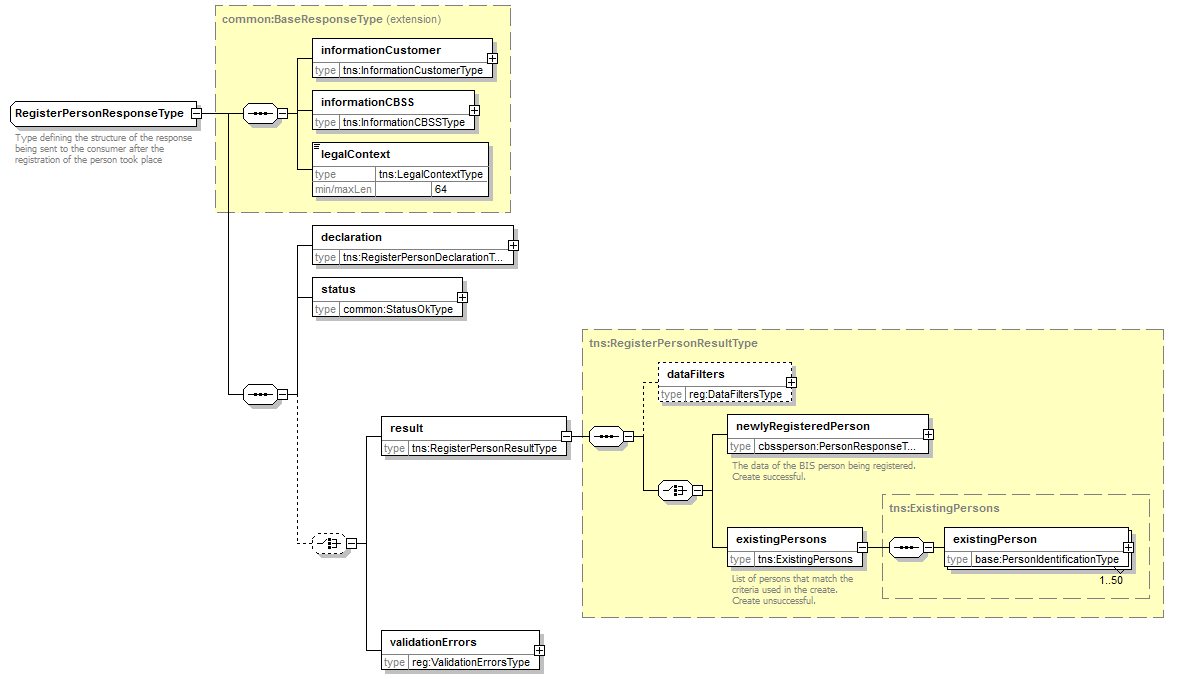 updatePersonVoorlegging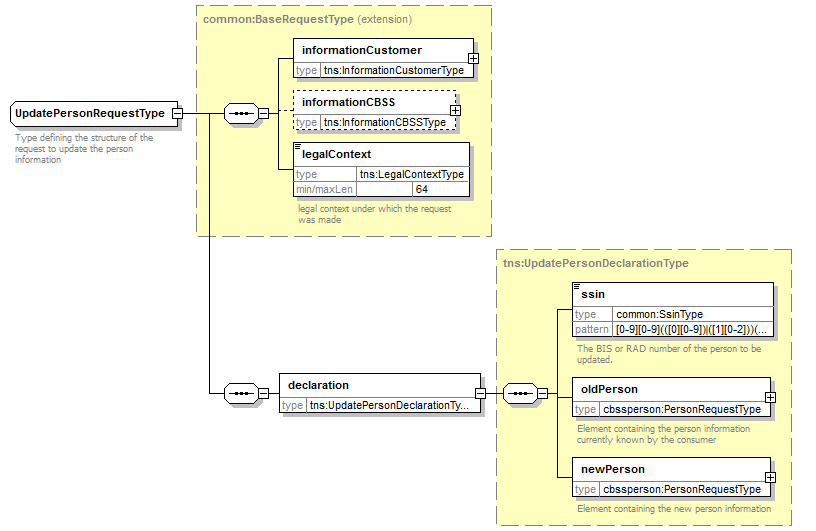 Antwoord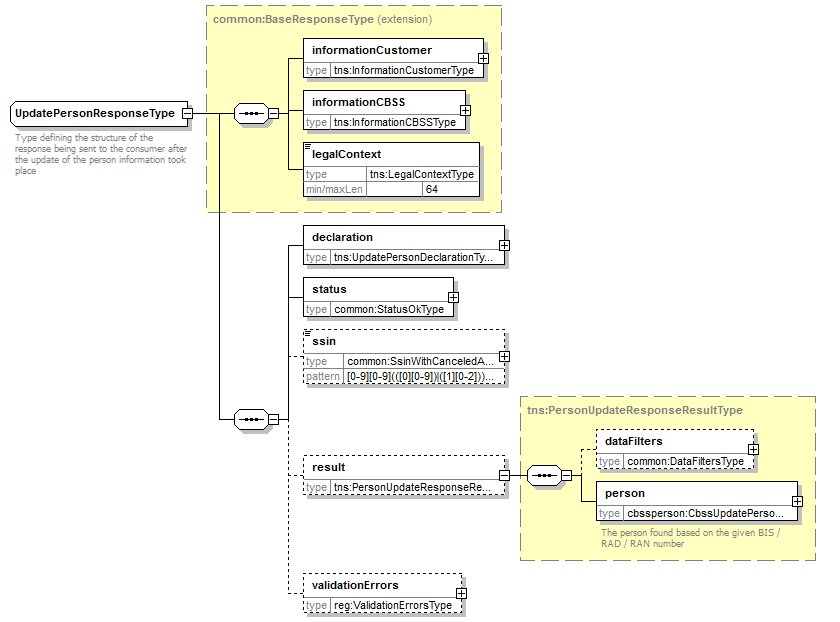 replaceSsinVoorlegging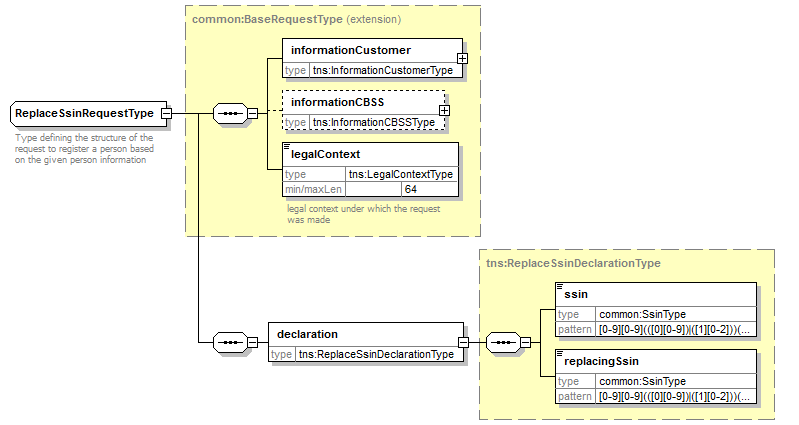 Antwoord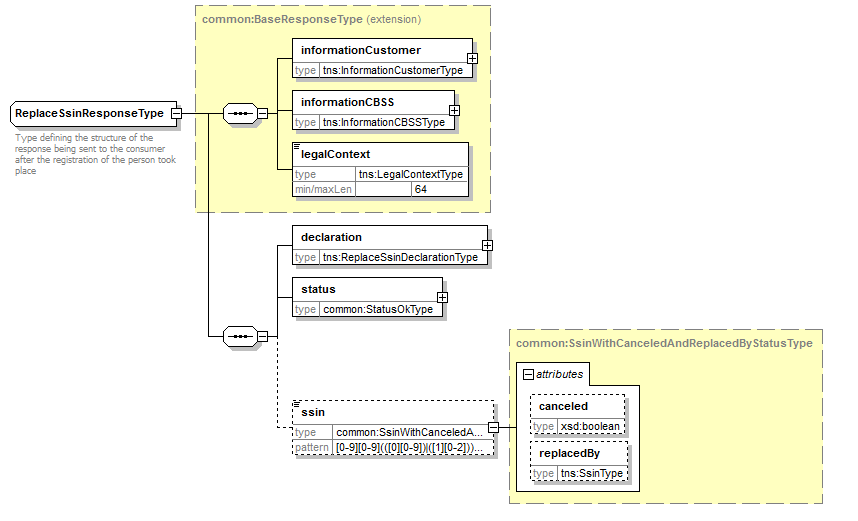 Fault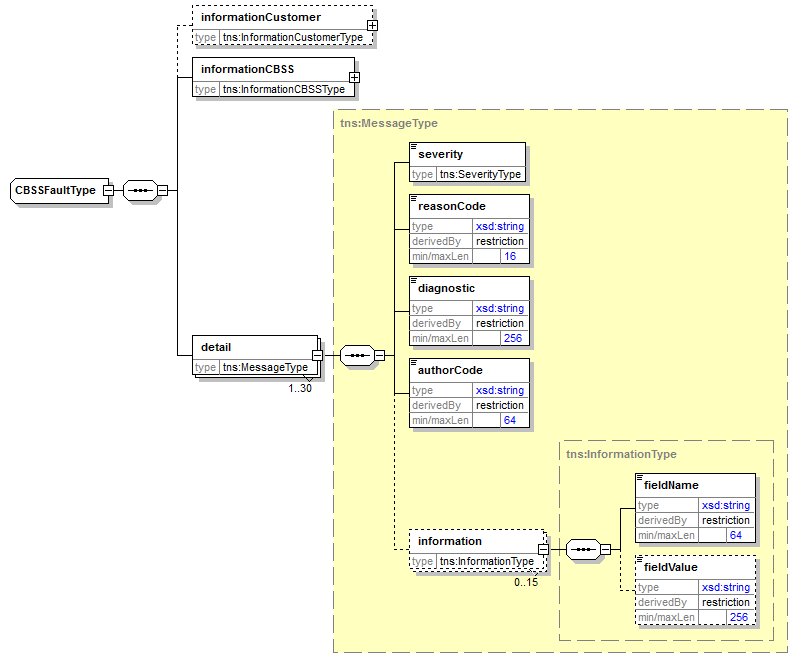 Status en return codesZie [6].Beschikbaarheid en performantieDe KSZ geeft geen SLA over de antwoordtijden en de beschikbaarheid van webservices, omdat ze afhankelijk zijn van de authentieke bron waarover de KSZ geen bevoegdheid noch verantwoordelijkheid heeft.Voor het deel van verwerking dat intern bij de KSZ plaatsvindt, garandeert de KSZ een beschikbaarheid van 98% en de volgende verwerkingstijden: 90% < 1 seconde en 95% < 2 seconden. De toegang tot het Rijksregister en de KSZ-registers zelf is niet inbegrepen in deze verwerkingstijdenDe tijd voor de toegang naar de KSZ-registers zelf is afhankelijk van het aantal geraadpleegde gegevens en het aantal verwerkingsstappen.Bij onderbrekingen in de dienstverlening van, of verbinding met het Rijkregister, is het mogelijk dat wij de verbindingen voortijdig afbreken om te vermijden dat de systemen overbelast worden. Wanneer dit gebeurt, wordt eenzelfde fout teruggegeven als wanneer het Rijksregister effectief werd bereikt maar  er een technisch probleem (bijv. timeout) optreedt.Bij problemenNeem contact op met de service desktelefonisch op het nummer 02-741 84 00 tussen 8u en 16u30 op werkdagen,via mail aan: servicedesk@ksz-bcss.fgov.be.en vermeld daarbij de volgende informatie:SOAP-berichten (request en antwoord) ticket van het bericht, met name het KSZ-ticket (bij voorkeur) of de referentie van het bericht dat door de klant zelf werd toegevoegddatum en uur van de raadplegingURL of naam van de dienst alsook omgeving.De omgeving waarin het probleem zich voordoet (acceptatie of productie)Meer informatie over de service desk vindt u op onze website.Best practisesValidatie t.o.v. WSDLWij vragen aan de partners om een validatie te doen van elk bericht t.o.v. het WSDL-bestand. Elk bericht dat niet voldoet aan het contract van de dienst, wordt immers geweigerd.Datum formaatHet wordt ten zeerste aangeraden om geen tijdzone of "Z" toe te voegen in datumvelden van het formaat “xs:date”. In sommige contexten/programma's kan het zijn dat de tijdzone meetelt, met een andere datum dan de bedoelde datum als resultaat.VoorbeeldberichtensearchPersonBySsinRequestResponseFaultsearchPersonPhoneticallyRequestResponse with data foundResponse with no data foundFaultregisterPersonRequestResponse with newly registered personFaultupdatePersonRequestResponseFaultreplaceSsinRequestResponseFaultVersieDatumBeschrijvingAuteur(s)2.017/01/2018Nieuwe versie voor “V4” van de dienstKSZ2.130/03/2018Aanpassing anomalieënKSZ2.203/04/2018Opmerkingen partnersKSZ2.311/06/2018Toevoeging partner blokKSZ2.411/10/2018Bijwerken BeSt-identificatie in adres naar model FOD BOSAHernoem “countryCodeISO” naar “countryIsoCode”KSZ2.524/10/2018Toevoegen voorbeelden consultatieKSZ2.65/11/2018Toevoegen LocationDeclarationTypeKSZ2.723/01/2019Toevoegen voorbeelden creatie, bijwerking en vervangingKSZ2.822/02/2019Toevoegen documentatie “status” attribuut bij bijwerkingKSZDocumentAuteur(s)PID Register webservices: consultatieKSZDocumentatie beschikbaar op https://www.ksz-bcss.fgov.beRubriek: Diensten en support / Projectaanpak / Dienstgeoriënteerde architectuurKSZAlgemene documentatie met betrekking tot de berichtdefinities van de KSZBerichtdefinities van de KSZ-dienstenKSZBeschrijving van de dienstgeoriënteerde architectuur van de KSZ Documentatie m.b.t. de dienstgeoriënteerde architectuurKSZLijst van acties om toegang te krijgen tot het webserviceplatform van de KSZ en om de connectie te testenToegang tot de SOA-infrastructuur van de KSZKSZRegistries: concepten en regelsKSZTSS Registries annex: return codesKSZRevisieBestemmeling(en)Datum1.0Formaat geboortedatum in voorleggingSpeling (x)Specificatie van het antwoordGeboortedatum in KSZ-registerVolledig:MM en DD > 00(EEJJMMDD)Geen of 00 tot 99Alle personen met de opgegeven geboortedatum, rekening houdend met de andere parameters(speling wordt genegeerd)= EEJJMMDDOnvolledig:MM > 00(EEJJMM00)Geen of 00 tot 99Geeft alle personen terug die tussen EEJJMM – speling en EEJJMM + speling werden geboren, rekening houden met de andere parameters met uitzondering van de geboortedag.EEJJ(MM-x)00<= geboortedatum <= EEJJ(MM+x)[30/31/28/29]met geboortedatum van het formaat EEJJMMDD of EEJJMM00Onvolledig:MM > 00(EEJJMM00)Geen of 00 tot 99Geeft alle personen terug die tussen EEJJ – speling en EEJJ + speling werden geboren, rekening houden met de andere parameters.EE(JJ-x)0000 <= geboortedatum <= EE(JJ+x)12[30/31/28/29]met geboortedatum van het formaat EEJJMMDD,  EEJJMM00 of EEJJ0000ToepassingsprotocolHTTPS 2ways TLS, SOAP 1.1HTTPS 2ways TLS, SOAP 1.1Naam van de dienstCbssPersonServiceCbssPersonServiceWSDL van de dienstCbssPersonServiceV4.wsdl -  http://kszbcss.fgov.be/intf/registries/CbssPersonService/v4CbssPersonServiceV4.wsdl -  http://kszbcss.fgov.be/intf/registries/CbssPersonService/v4ActiessearchPersonBySsinsearchPersonPhoneticallyregisterPersonupdatePersonreplaceSSINsearchPersonBySsinsearchPersonPhoneticallyregisterPersonupdatePersonreplaceSSINBerichtensearchPersonBySsinRequestsearchPersonBySsinResponsesearchPersonBySsinFaultsearchPersonPhoneticallyRequestsearchPersonPhoneticallyResponsesearchPersonPhoneticallyFaultregisterPersonRequestregisterPersonResponseregisterPersonFaultupdatePersonRequestupdatePersonResponseupdatePersonFaultreplaceSSINRequestreplaceSSINResponsereplaceSSINFaultsearchPersonBySsinRequestsearchPersonBySsinResponsesearchPersonBySsinFaultsearchPersonPhoneticallyRequestsearchPersonPhoneticallyResponsesearchPersonPhoneticallyFaultregisterPersonRequestregisterPersonResponseregisterPersonFaultupdatePersonRequestupdatePersonResponseupdatePersonFaultreplaceSSINRequestreplaceSSINResponsereplaceSSINFaultOmgeving, host en portDevb2b-test.ksz-bcss.fgov.be:4520Omgeving, host en portAccb2b-acpt.ksz-bcss.fgov.be:4520Omgeving, host en portProdb2b.ksz-bcss.fgov.be:4520URI/CbssPersonService/v4/manage/CbssPersonService/v4/manageElementBeschrijvingticketunieke referentie toegekend door KSZtimestampReceivetijdstip van ontvangst van de voorlegging bij KSZtimestampReplytijdstip van verzending van het antwoord bij KSZAttribuutBeschrijvingcanceledAls dit aanwezig is en op true staat is het INSZ geannuleerd en niet bruikbaar.replacesAls dit aanwezig is, is het INSZ vervangen. De originele INSZ wordt teruggeven in dit attribuut en de nieuwe INSZ zit in het element zelf.AttribuutBeschrijvingcanceledAls dit aanwezig is en op true staat is het INSZ geannuleerd en niet bruikbaar.replacedByAls dit aanwezig is, is het INSZ vervangen. De originele INSZ wordt teruggeven in het element van het INSZ zelf en in dit attribuut zit de nieuwe INSZ die gebruikt dient te worden.ElementBeschrijvingfilteredElementEen ‘xpath’ expressie die aanduidt welke elementen uit het schema werden gefilterd op basis van de machtigingen. De aanduiding is statisch, d.w.z. een expressie is steeds aanwezig indien er geen machtiging is voor deze groep, ook als het gegevens zelf niet aanwezig was. Zie ook §6.2.5.ElementElementBeschrijvingregisterregisterHet register waarin de gegevens van de persoon zich bevinden (NR, RAD, BIS of RAN)registerInceptiondateregisterInceptiondateDe datum waarop een persoon laatst in de KSZ-registers werd geregistreerd. Voor Bisnummers is dit de creatiedatum, voor RAD/RAN de laatste datum van radiatie volgens KSZ. ssinssinHet huidige INSZ van de persoonnamenameDe naam van de persoonlastNameDe familienaamgivenNameDe eerste, tweede en derde voornaam (optioneel)inceptionDateDe ingangsdatum van het gegevennationalities / nationalitynationalities / nationalityNationaliteiten van de persoonnationalityCodeDe nationaliteitscode (landcode)nationalityDescriptionDe omschrijvingen van de nationaliteitinceptionDateDe ingangsdatum van het gegevenbirthbirthGegevens over de geboortebirthDateDe geboortedatumbirthPlaceDe geboorteplaats (land en plaatsnaam)actTypeNiet van toepassing voor de KSZ-registersdeceasedeceaseGegevens over het overlijden, indien van toepassingdeceaseDateDe datum van overlijdendeceasePlaceDe plaats van overlijden (land en plaatsnaam)gendergenderGeslacht van de persoongenderCodeHet geslacht (“M” of “F”)inceptionDateDe ingangsdatum van het gegevencivilStates / civilStatecivilStates / civilStateBurgerlijke sta(a)t(en) van de persooncivilStateCodeDe code van de burgerlijke staatcivilStateDescriptionDe omschrijvingen van de burgerlijke staatpartnerGegevens van de partner (bij huwelijk, scheiding, …)locationPlaats van de burgerlijke staat (bijv. van het huwelijk)judgement Niet van toepassing voor de KSZ-registerstranscriptionNiet van toepassing voor de KSZ-registersinceptionDateDe ingangsdatum van het gegevenaddressaddressHet adres van de persoonresidentialAddressVerblijfsadres in het buitenland, zie §11.1.11contactAddresscontactAddressHet contactadres in België, zie §11.1.13.anomaliesanomaliesWaarschuwingen voor inconsistenties in de persoonsgegevensAttribuut	Attribuut	BeschrijvingBeschrijvingstatusstatusHet resultaat van de bijwerking: is ze geslaagd? Volgende waarden zijn mogelijkOK: de bijwerking is geslaagdNOK: de bijwerking is niet gelukt, de reden hiervoor staat aangegeven in de validationErrors, zie §11.1.8NO_UPDATE: voor deze gegevensgroep werd geen aanpassing gevraagdDEFERRED: het voorstel tot bijwerking wordt doorgestuurd ter goedkeuring zie [5] onder de rubriek ““Goedkeuring aanpassingen in de KSZ-registers””.Het resultaat van de bijwerking: is ze geslaagd? Volgende waarden zijn mogelijkOK: de bijwerking is geslaagdNOK: de bijwerking is niet gelukt, de reden hiervoor staat aangegeven in de validationErrors, zie §11.1.8NO_UPDATE: voor deze gegevensgroep werd geen aanpassing gevraagdDEFERRED: het voorstel tot bijwerking wordt doorgestuurd ter goedkeuring zie [5] onder de rubriek ““Goedkeuring aanpassingen in de KSZ-registers””.ElementElementElementBeschrijvingregisterregisterregisterHet register waaruit het resultaat komtdeceaseddeceaseddeceasedAanduiding of de persoon is overledenssinssinssinHet huidige INSZ van de persoonnamenamenameDe naam van de persoonlastNamelastNameDe familienaamgivenNamegivenNameDe eerste, tweede en derde voornaaminceptionDateinceptionDateDe ingangsdatum van het gegevenbirthbirthbirthGegevens over de geboortebirthDatebirthDateDe geboortedatumgendergendergenderGeslacht van de persoongenderCodegenderCodeHet geslacht (“M” of “F”)inceptionDateinceptionDateDe ingangsdatum van het gegevenaddressaddressaddressHet adresresidentialAddressHet verblijfsadres van de persoon, zie §11.1.12contactAddresscontactAddresscontactAddressHet contactadres van de persoon, zie §11.1.13.administratoradministratoradministratorNiet aanwezig voor dossiers in de KSZ-registersanomaliesanomaliesanomaliesWaarschuwingen voor inconsistenties in de gegevensElementBeschrijvingBuitenl.Binnenl. oudBinnenl. BeStcountryCodeDe landcode van het land (NIS-code)✓150150countryIsoCodeDe 2-letterige ISO code van het land (ISO 3166 alpha-2)✓✓✓countryNameDe naam van het land✓✓✓regionCodeDe regiocode van het het gewest✓regionNameDe benaming van het gewest✓cityCodeGemeentecode (NIS-code)✓cityRegionalCodeIdentificatiecode van de gemeente zoals toegekend door de regionale bron✓cityNameGemeentenaam✓✓postalCodePostcode van de gemeente✓✓streetCodeStraatcode toegekend door het Rijksregister✓streetRegionalCodeStraatcode toegekend door de regionale bron✓streetNameStraatnaam✓✓✓houseNumberHuisnummer✓✓✓boxNumberBusnummer✓✓✓addressRegionalCodeEen uniek identificatienummer van het adres binnen de regionale authentieke bron✓inceptionDateIngangsdatum van het gegeven✓✓✓ElementBeschrijving(Alle adresvelden)Zie “ResidentialAddress”typeCodeCode van het type contactadrestypeDescriptionType van het contactadresElementBeschrijvingcountryCodeDe landcode van het land (NIS-code)countryIsoCodeDe 2-letterige ISO code van het land (ISO 3166 alpha-2)countryNameDe naam van het landcityCodeGemeentecode (NIS-code)cityNameGemeentenaam / plaatsnaamElementBeschrijvingcountryCodeDe landcode van het land (NIS-code)countryIsoCodeDe 2-letterige ISO code van het land (ISO 3166 alpha-2)countryNameDe naam van het landcityCodeGemeentecode (NIS-code)cityNameGemeentenaam / plaatsnaamElementElementBeschrijvingnamenameDe naam van de persoonlastNameDe familienaamgivenNameDe eerste, tweede en derde voornaam (optioneel)inceptionDateDe ingangsdatum van het gegevennationalities / nationalitynationalities / nationalityNationaliteit(en) van de persoonnationalityCodeDe nationaliteitscode (landcode)inceptionDateDe ingangsdatum van het gegevenexpiryDateDe vervaldatum van het gegeven. Bedoeld voor het beëindigen van een situatie. Niet van toepassing voor nieuwe registraties.birthbirthGegevens over de geboortebirthDateDe geboortedatumbirthPlaceDe geboorteplaats (land en plaatsnaam)deceasedeceaseGegevens over het overlijden, indien van toepassingdeceaseDateDe datum van overlijdendeceasePlaceDe plaats van overlijden (land en plaatsnaam)gendergenderGeslacht van de persoongenderCodeHet geslacht (“M” of “F”)inceptionDateDe ingangsdatum van het gegevencivilStates / civilStatecivilStates / civilStateBurgerlijke sta(a)t(en) van de persooncivilStateCodeDe code van de burgerlijke staatpartnerSsinINSZ van de partnerlocationPlaats van de burgerlijke staat (bijv. van het huwelijk)inceptionDateDe ingangsdatum van het gegevenexpiryDateDe vervaldatum van het gegeven. Bedoeld voor het beëindigen van een situatie. Niet van toepassing voor nieuwe registraties.addressaddressHet adres van de persoonresidentialAddressVerblijfsadres van de persoon, zie §11.1.17contactAddresscontactAddressHet contactadres van de persoon, zie §11.1.18.ElementBeschrijvingcountryCodeDe landcode van het land (NIS-code)countryIsoCodeDe 2-letterige ISO code van het land (ISO 3166 alpha-2)countryNameDe naam van het landcityCodeGemeentecode (NIS-code)cityNameGemeentenaampostalCodePostcode van de gemeentestreetNameStraatnaamhouseNumberHuisnummerboxNumberBusnummerinceptionDateIngangsdatum van het gegevenElementElementBeschrijvingpartnerSsinpartnerSsinHet INSZ van de partnerpartnerFictionalIdentificationNumberpartnerFictionalIdentificationNumberHet fictief identificatienummer van de partner, indien de partner geen Rijkregisternummer heeftpartnerNamepartnerNameNaam van de partner, steeds aanwezig wanneer het gaat om een fictief identificatienummerlastNameFamilienaam van de partnergivenNameVoorna(a)m(en) van de partnerinceptionDateIngangsdatum van de naam, meestal afwezigElementElementBeschrijvinginformationCustomerinformationCustomerInformatie van de vragende instelling, zie §11.1.1informationCBSSinformationCBSSNiet in te vullenlegalContextlegalContextWettelijk kader waarin de vraag gesteld wordt. Dit is een vaste waarde per wettelijk kader afgesproken tussen KSZ en de vragende instelling. Zie §11.1.3.criteriacriteriaOpzoekingscriteriassinINSZ van de op te gewenste persoonsgegevensElementElementBeschrijvinginformationCustomerinformationCustomerOvergenomen uit de voorlegginginformationCBSSinformationCBSSInformatie van de KSZ, zie §11.1.2legalContextlegalContextOvergenomen uit de voorleggingcriteriacriteriaOvergenomen uit de voorleggingstatusstatusDe status van het antwoord, zie §11.1.4ssinssinHet INSZ waarvoor het resultaat wordt gegevenresultresultdataFiltersDe toegepaste filterspersonDe gevraagde persoonsgegevens, zie §11.1.10ElementBeschrijvinginformationCustomerInformatie van de vragende instelling, zie §11.1.1informationCBSSNiet in te vullenlegalContextWettelijk kader waarin de vraag gesteld wordt. Dit is een vaste waarde per wettelijk kader afgesproken tussen KSZ en de vragende instelling. Zie §11.1.3.criteriaOpzoekingscriteria, zie verder.ElementElementBeschrijvingnamenamelastNameDe familienaamgivenNameDe eerste, tweede en derde voornaam (optioneel)givenNameMatchingDe wijze waarop de voornamen moeten worden gebruikt in de fonetische opzoekingbirthbirthbirthDateDe geboortedatum, dit kan een onvolledige datum zijnvariationDe spelinggendergendergenderCodeHet geslacht (optioneel)addressaddresscountryCodeHet land van de verblijfplaatsmaximumResultCountmaximumResultCountMaximum gewenste aantal resultatenElementElementBeschrijvinginformationCustomerinformationCustomerOvergenomen uit de voorlegginginformationCBSSinformationCBSSInformatie van de KSZ, zie §11.1.2legalContextlegalContextOvergenomen uit de voorleggingcriteriacriteriaOvergenomen uit de voorleggingstatusstatusDe status van het antwoord, zie §11.1.4resultresultDe resultaten van de opzoekingdataFiltersDe toegepaste filters, zie §11.1.6personIdentificationsDe gevonden personen met hun persoonsgegevens, zie §11.1.11validationErrorsvalidationErrorsCodes die een fout aanduiden in de criteria, zie [6].ElementElementBeschrijvinginformationCustomerinformationCustomerInformatie van de vragende instelling, zie §11.1.1informationCBSSinformationCBSSNiet in te vullenlegalContextlegalContextWettelijk kader waarin de vraag gesteld wordt. Dit is een vaste waarde per wettelijk kader afgesproken tussen KSZ en de vragende instelling. Zie §11.1.3.declarationdeclarationDe registratiegegevensPersonDe persoonsgegevens voor de te registreren persoonElementElementBeschrijvinginformationCustomerinformationCustomerOvergenomen uit de voorlegginginformationCBSSinformationCBSSInformatie van de KSZ, zie §11.1.2legalContextlegalContextOvergenomen uit de voorleggingdeclarationdeclarationOvergenomen uit de voorleggingstatusstatusDe status van het antwoord, zie §11.1.4resultresultHet resultaat van de registratiedataFiltersDe toegepaste filters, zie §11.1.6newlyRegisteredPersonDe aangemaakte personen met zijn persoonsgegevens, zie §11.1.10personIdentificationDe lijst van bestaande personen met fonetische overeenkomsten, met hun persoonsgegevens, zie §11.1.11validationErrorsvalidationErrorsCodes die een fout in de voorlegging aanduiden, zie [6].ElementElementBeschrijvinginformationCustomerinformationCustomerInformatie van de vragende instelling, zie §11.1.1informationCBSSinformationCBSSNiet in te vullenlegalContextlegalContextWettelijk kader waarin de vraag gesteld wordt. Dit is een vaste waarde per wettelijk kader afgesproken tussen KSZ en de vragende instelling. Zie §11.1.3.declarationdeclarationDe gegevens van de bijwerkingssinHet INSZ van de bij te werken persoonoldPersonDe oude persoonsgegevensnewPersonDe bijgewerkte persoonsgegevensElementElementBeschrijvinginformationCustomerinformationCustomerOvergenomen uit de voorlegginginformationCBSSinformationCBSSInformatie van de KSZ, zie §11.1.2legalContextlegalContextOvergenomen uit de voorleggingdeclarationdeclarationOvergenomen uit de voorleggingstatusstatusDe status van het antwoord, zie §11.1.4ssinssinHet INSZ waarvoor het resultaat wordt gegevenresultresultdataFiltersDe toegepaste filterspersonDe persoonsgegevens na bijwerking, zie §11.1.10validationErrorsvalidationErrorsCodes die een fout in de voorlegging aanduiden, zie [6].ElementElementBeschrijvinginformationCustomerinformationCustomerInformatie van de vragende instelling, zie §11.1.1informationCBSSinformationCBSSNiet in te vullenlegalContextlegalContextWettelijk kader waarin de vraag gesteld wordt. Dit is een vaste waarde per wettelijk kader afgesproken tussen KSZ en de vragende instelling. Zie §11.1.3.declarationdeclarationHet vervangingsvoorstelssinHet te vervangen INSZreplacingSsinHet vervangende INSZElementBeschrijvinginformationCustomerOvergenomen uit de voorlegginginformationCBSSInformatie van de KSZ, zie §11.1.2legalContextOvergenomen uit de voorleggingdeclarationOvergenomen uit de voorleggingstatusDe status van het antwoord, zie §11.1.4ssinHet INSZ waarvoor het resultaat wordt gegeven<soapenv:Envelope xmlns:soapenv="http://schemas.xmlsoap.org/soap/envelope/" xmlns:v4="http://kszbcss.fgov.be/intf/registries/CbssPersonService/v4">   <soapenv:Header/>   <soapenv:Body>      <v4:searchPersonBySsinRequest>         <informationCustomer>            <customerIdentification>               <cbeNumber>********31</cbeNumber>            </customerIdentification>         </informationCustomer>         <legalContext>***************</legalContext>         <criteria>            <ssin>*********82</ssin>         </criteria>      </v4:searchPersonBySsinRequest>   </soapenv:Body></soapenv:Envelope><soap:Envelope xmlns:soap="http://schemas.xmlsoap.org/soap/envelope/">   <soap:Header/>   <soap:Body>      <external:searchPersonBySsinResponse xmlns:external="http://kszbcss.fgov.be/intf/registries/CbssPersonService/v4">         <informationCustomer>            <customerIdentification>               <cbeNumber>********31</cbeNumber>            </customerIdentification>         </informationCustomer>         <informationCBSS>            <ticketCBSS>01c8d0cf-d253-4930-9749-cee181b53a81</ticketCBSS>            <timestampReceive>2018-10-24T12:16:18.402Z</timestampReceive>            <timestampReply>2018-10-24T12:16:19.430Z</timestampReply>         </informationCBSS>         <legalContext>***************</legalContext>         <criteria>            <ssin>*********82</ssin>         </criteria>         <status>            <value>DATA_FOUND</value>            <code>MSG00000</code>            <description>Treatment successful</description>         </status>         <ssin replaces="*********82">*********44</ssin>         <result>            <person register="BIS" registerInceptionDate="2012-04-24">               <ssin>*********44</ssin>               </name>               <name>                  <lastName>*********</lastName>                  <givenName sequence="1">******</givenName>                  <givenName sequence="2">*******</givenName>                  <givenName sequence="3">********</givenName>                  <inceptionDate>19**-09-28</inceptionDate>               </name>               <nationalities>                  <nationality>                     <nationalityCode>150</nationalityCode>                     <nationalityDescription language="FR">Belgique</nationalityDescription>                     <nationalityDescription language="NL">België</nationalityDescription>                     <nationalityDescription language="DE">Belgien</nationalityDescription>                     <inceptionDate>19**-09-28</inceptionDate>                  </nationality>               </nationalities>               <birth>                  <birthDate>19**-09-28</birthDate>                  <birthPlace>                     <countryCode>150</countryCode>                     <countryIsoCode>BE</countryIsoCode>                     <countryName language="FR">Belgique</countryName>                     <countryName language="NL">België</countryName>                     <countryName language="DE">Belgien</countryName>                     <cityCode>23004</cityCode>                     <cityName language="NL">Beert</cityName>                  </birthPlace>               </birth>               <decease>                  <deceaseDate>19**-10-22</deceaseDate>                  <deceasePlace>                     <countryCode>150</countryCode>                     <countryIsoCode>BE</countryIsoCode>                     <countryName language="FR">Belgique</countryName>                     <countryName language="NL">België</countryName>                     <countryName language="DE">Belgien</countryName>                     <cityCode>23004</cityCode>                     <cityName language="NL">Beert</cityName>                  </deceasePlace>               </decease>               <gender>                  <genderCode>M</genderCode>                  <inceptionDate>19**-09-28</inceptionDate>               </gender>               <contactAddress>                  <countryCode>150</countryCode>                  <countryIsoCode>BE</countryIsoCode>                  <countryName language="FR">Belgique</countryName>                  <countryName language="NL">België</countryName>                  <countryName language="DE">Belgien</countryName>                  <cityCode>63048</cityCode>                  <cityName language="DE">Lontzen</cityName>                  <postalCode>4710</postalCode>                  <streetCode>****</streetCode>                  <streetName language="DE">************</streetName>                  <typeCode>99</typeCode>                  <typeDescription language="NL">Onbekend</typeDescription>                  <typeDescription language="FR">Inconnu</typeDescription>                  <inceptionDate>19**-09-28</inceptionDate>               </contactAddress>            </person>         </result>      </external:searchPersonBySsinResponse>   </soap:Body></soap:Envelope><soapenv:Envelope xmlns:soapenv="http://schemas.xmlsoap.org/soap/envelope/">   <soapenv:Body>      <soapenv:Fault>         <faultcode>soapenv:Server</faultcode>         <faultstring>Internal error</faultstring>         <faultactor>http://www.ksz-bcss.fgov.be/</faultactor>         <detail>            <n1:searchPersonBySsinFault xmlns:n1="http://kszbcss.fgov.be/intf/registries/CbssPersonService/v4">               <informationCustomer>                  <customerIdentification>                     <cbeNumber>********31</cbeNumber>                  </customerIdentification>               </informationCustomer>               <informationCBSS>                  <ticketCBSS>87b9eaa5-754b-4bbe-b6c6-04c4ac00091a</ticketCBSS>                  <timestampReceive>2019-01-23T09:42:22.397Z</timestampReceive>                  <timestampReply>2019-01-23T09:42:22.435Z</timestampReply>               </informationCBSS>               <detail>                  <severity>FATAL</severity>                  <reasonCode>MSG00003</reasonCode>                  <diagnostic>Internal error</diagnostic>                  <authorCode>http://www.ksz-bcss.fgov.be/</authorCode>               </detail>            </n1:searchPersonBySsinFault>         </detail>      </soapenv:Fault>   </soapenv:Body></soapenv:Envelope><soapenv:Envelope xmlns:soapenv="http://schemas.xmlsoap.org/soap/envelope/" xmlns:v4="http://kszbcss.fgov.be/intf/registries/CbssPersonService/v4">   <soapenv:Header/>   <soapenv:Body>      <v4:searchPersonPhoneticallyRequest>         <informationCustomer>            <customerIdentification>               <cbeNumber>********31</cbeNumber>            </customerIdentification>         </informationCustomer>         <legalContext>***************</legalContext>         <criteria>            <name>               <lastName>******</lastName>               <givenName sequence="1">******</givenName>               <givenNameMatching>ALL_GIVENNAME</givenNameMatching>            </name>            <birth>               <birthDate>****-**-**</birthDate>            </birth>         </criteria>      </v4:searchPersonPhoneticallyRequest>   </soapenv:Body></soapenv:Envelope><soap:Envelope xmlns:soap="http://schemas.xmlsoap.org/soap/envelope/">   <soap:Header/>   <soap:Body>      <external:searchPersonPhoneticallyResponse xmlns:external="http://kszbcss.fgov.be/intf/registries/CbssPersonService/v4">         <informationCustomer>            <customerIdentification>               <cbeNumber>********31</cbeNumber>            </customerIdentification>         </informationCustomer>         <informationCBSS>            <ticketCBSS>1b484d5c-fcaa-46ed-86c7-1b6d65a20bd6</ticketCBSS>            <timestampReceive>2018-10-24T12:25:20.805Z</timestampReceive>            <timestampReply>2018-10-24T12:25:21.764Z</timestampReply>         </informationCBSS>         <legalContext>***************</legalContext>         <criteria>            <name>               <lastName>******</lastName>               <givenName sequence="1">******</givenName>               <givenNameMatching>ALL_GIVENNAME</givenNameMatching>            </name>            <birth>               <birthDate>****-**-**</birthDate>            </birth>         </criteria>        <status>            <value>DATA_FOUND</value>            <code>MSG00000</code>            <description>Treatment successful</description>         </status>         <result>            <personIdentifications>               <personIdentification register="BIS">                  <ssin>*********75</ssin>                  <name>                     <lastName>************</lastName>                     <givenName sequence="1">*****</givenName>                     <inceptionDate>1982-12-23</inceptionDate>                  </name>                  <birth>                     <birthDate>****-**-**</birthDate>                  </birth>                  <gender>                     <genderCode>F</genderCode>                     <inceptionDate>****-**-**</inceptionDate>                  </gender>                  <contactAddress>                     <countryCode>150</countryCode>                     <countryIsoCode>BE</countryIsoCode>                     <countryName language="FR">Belgique</countryName>                     <countryName language="NL">België</countryName>                     <countryName language="DE">Belgien</countryName>                     <cityCode>21004</cityCode>                     <cityName language="FR">Bruxelles</cityName>                     <cityName language="NL">Brussel</cityName>                     <postalCode>1000</postalCode>                     <streetCode>7075</streetCode>                     <streetName language="FR">Quai de Willebroeck</streetName>                     <streetName language="NL">Willebroekkaai</streetName>                     <houseNumber>***</houseNumber>                     <boxNumber>*</boxNumber>                     <typeCode>99</typeCode>                     <typeDescription language="NL">Onbekend</typeDescription>                     <typeDescription language="FR">Inconnu</typeDescription>                     <inceptionDate>****-**-**</inceptionDate>                  </contactAddress>               </personIdentification>            </personIdentifications>         </result>      </external:searchPersonPhoneticallyResponse>   </soap:Body></soap:Envelope><soap:Envelope xmlns:soap="http://schemas.xmlsoap.org/soap/envelope/">   <soap:Header/>   <soap:Body>      <external:searchPersonPhoneticallyResponse xmlns:external="http://kszbcss.fgov.be/intf/registries/CbssPersonService/v4">         <informationCustomer>            <customerIdentification>               <cbeNumber>********31</cbeNumber>            </customerIdentification>         </informationCustomer>         <informationCBSS>            <ticketCBSS>1b484d5c-fcaa-46ed-86c7-1b6d65a20bd6</ticketCBSS>            <timestampReceive>2018-10-24T12:25:20.805Z</timestampReceive>            <timestampReply>2018-10-24T12:25:21.764Z</timestampReply>         </informationCBSS>         <legalContext>***************</legalContext>         <criteria>            <name>               <lastName>******</lastName>               <givenName sequence="1">******</givenName>               <givenNameMatching>ALL_GIVENNAME</givenNameMatching>            </name>            <birth>               <birthDate>****-**-**</birthDate>            </birth>         </criteria>         <status>            <value>NO_DATA_FOUND</value>            <code>MSG00100</code>            <description>Treatment successful, but no data found at the supplier</description>         </status>      </external:searchPersonPhoneticallyResponse>   </soap:Body></soap:Envelope><soapenv:Envelope xmlns:soapenv="http://schemas.xmlsoap.org/soap/envelope/">   <soapenv:Body>      <soapenv:Fault>         <faultcode>soapenv:Server</faultcode>         <faultstring>Internal error</faultstring>         <faultactor>http://www.ksz-bcss.fgov.be/</faultactor>         <detail>            <n1:searchPersonPhoneticallyFault xmlns:n1="http://kszbcss.fgov.be/intf/registries/CbssPersonService/v4">               <informationCustomer>                  <customerIdentification>                     <cbeNumber>********31</cbeNumber>                  </customerIdentification>               </informationCustomer>               <informationCBSS>                  <ticketCBSS>87b9eaa5-754b-4bbe-b6c6-04c4ac00091a</ticketCBSS>                  <timestampReceive>2019-01-23T09:42:22.397Z</timestampReceive>                  <timestampReply>2019-01-23T09:42:22.435Z</timestampReply>               </informationCBSS>               <detail>                  <severity>FATAL</severity>                  <reasonCode>MSG00003</reasonCode>                  <diagnostic>Internal error</diagnostic>                  <authorCode>http://www.ksz-bcss.fgov.be/</authorCode>               </detail>            </n1:searchPersonPhoneticallyFault>         </detail>      </soapenv:Fault>   </soapenv:Body></soapenv:Envelope><soapenv:Envelope xmlns:soapenv="http://schemas.xmlsoap.org/soap/envelope/" xmlns:v4="http://kszbcss.fgov.be/intf/registries/CbssPersonService/v4">   <soapenv:Header/>   <soapenv:Body>      <v4:registerPersonRequest>         <informationCustomer>            <customerIdentification>               <cbeNumber>********31</cbeNumber>            </customerIdentification>         </informationCustomer>         <legalContext>*********************</legalContext>         <declaration>            <person>               <name>                  <lastName>************</lastName>                  <inceptionDate>****-**-**</inceptionDate>               </name>               <nationalities>                  <nationality>                     <nationalityCode>129</nationalityCode>                     <inceptionDate>****-**-**</inceptionDate>                  </nationality>               </nationalities>               <birth>                  <birthDate>****-**-**</birthDate>                  <birthPlace>                     <countryCode>150</countryCode>                     <cityCode>21004</cityCode>                  </birthPlace>               </birth>               <decease>                  <deceaseDate>****-**-**</deceaseDate>                  <deceasePlace>                     <countryCode>123</countryCode>                     <cityName>**************</cityName>                  </deceasePlace>               </decease>               <gender>                  <genderCode>F</genderCode>                  <inceptionDate>****-**-**</inceptionDate>               </gender>               <civilStates>                  <civilState>                     <civilStateCode>20</civilStateCode>                     <partnerSsin>*********96</partnerSsin>                     <location>                        <countryCode>150</countryCode>                        <cityCode>23047</cityCode>                     </location>                     <inceptionDate>****-**-**</inceptionDate>                  </civilState>               </civilStates>               <address>                  <residentialAddress>                     <countryCode>111</countryCode>                     <cityName language="FR">*****</cityName>                     <postalCode>*****</postalCode>                     <streetName>**************</streetName>                     <houseNumber>**</houseNumber>                     <boxNumber>*****</boxNumber>                     <inceptionDate>****-**-**</inceptionDate>                  </residentialAddress>               </address>            </person>         </declaration>      </v4:registerPersonRequest>   </soapenv:Body></soapenv:Envelope><soap:Envelope xmlns:soap="http://schemas.xmlsoap.org/soap/envelope/">   <soap:Header/>   <soap:Body>      <external:registerPersonResponse xmlns:external="http://kszbcss.fgov.be/intf/registries/CbssPersonService/v4">         <informationCustomer>            <customerIdentification>               <cbeNumber>********31</cbeNumber>            </customerIdentification>         </informationCustomer>         <informationCBSS>            <ticketCBSS>a5156ef1-24b1-43be-a7a7-610b4e759801</ticketCBSS>            <timestampReceive>2019-01-23T09:34:12.712Z</timestampReceive>            <timestampReply>2019-01-23T09:34:14.175Z</timestampReply>         </informationCBSS>         <legalContext>*********************</legalContext>         <declaration>            <person>               <name>                  <lastName>************</lastName>                  <inceptionDate>****-**-**</inceptionDate>               </name>               <nationalities>                  <nationality>                     <nationalityCode>129</nationalityCode>                     <inceptionDate>****-**-**</inceptionDate>                  </nationality>               </nationalities>                <birth>                  <birthDate>****-**-**</birthDate>                  <birthPlace>                     <countryCode>150</countryCode>                     <cityCode>21004</cityCode>                  </birthPlace>               </birth>               <decease>                  <deceaseDate>****-**-**</deceaseDate>                  <deceasePlace>                     <countryCode>123</countryCode>                     <cityName>**************</cityName>                  </deceasePlace>               </decease>               <gender>                  <genderCode>F</genderCode>                  <inceptionDate>****-**-**</inceptionDate>               </gender>               <civilStates>                  <civilState>                     <civilStateCode>20</civilStateCode>                     <partnerSsin>*********96</partnerSsin>                     <location>                        <countryCode>150</countryCode>                        <cityCode>23047</cityCode>                     </location>                     <inceptionDate>****-**-**</inceptionDate>                  </civilState>               </civilStates>               <address>                  <residentialAddress>                     <countryCode>111</countryCode>                     <cityName language="FR">*****</cityName>                     <postalCode>*****</postalCode>                     <streetName>**************</streetName>                     <houseNumber>**</houseNumber>                     <boxNumber>*****</boxNumber>                     <inceptionDate>****-**-**</inceptionDate>                  </residentialAddress>               </address>            </person>         </declaration>         <status>            <value>OK</value>            <code>MSG00000</code>            <description>Treatment successful</description>         </status>         <result>            <newlyRegisteredPerson register="BIS" registerInceptionDate="2019-01-23">               <ssin>*********96</ssin>               <name>                  <lastName>************</lastName>                  <inceptionDate>****-**-**</inceptionDate>               </name>               <nationalities>                  <nationality>                     <nationalityCode>129</nationalityCode>                     <nationalityDescription language="FR">Pays-Bas</nationalityDescription>                     <nationalityDescription language="NL">Nederland</nationalityDescription>                     <nationalityDescription language="DE">Niederlande</nationalityDescription>                     <inceptionDate>****-**-**</inceptionDate>                  </nationality>               </nationalities>               <birth>                  <birthDate>****-**-**</birthDate>                  <birthPlace>                     <countryCode>150</countryCode>                     <countryName language="FR">Belgique</countryName>                     <countryName language="NL">België</countryName>                     <countryName language="DE">Belgien</countryName>                     <cityCode>21004</cityCode>                     <cityName language="FR">Bruxelles</cityName>                     <cityName language="NL">Brussel</cityName>                  </birthPlace>               </birth>               <decease>                  <deceaseDate>****-**-**</deceaseDate>                  <deceasePlace>                     <countryCode>123</countryCode>                     <countryName language="FR">Portugal</countryName>                     <countryName language="NL">Portugal</countryName>                     <countryName language="DE">Portugal</countryName>                     <cityName>**************</cityName>                  </deceasePlace>               </decease>               <gender>                  <genderCode>F</genderCode>                  <inceptionDate>****-**-**</inceptionDate>               </gender>               <civilStates>                  <civilState>                     <civilStateCode>20</civilStateCode>                     <civilStateDescription language="FR">Marié</civilStateDescription>                     <civilStateDescription language="NL">Gehuwd</civilStateDescription>                     <partner>                        <partnerSsin>*********96</partnerSsin>                     </partner>                     <location>                        <countryCode>150</countryCode>                        <countryName language="FR">Belgique</countryName>                        <countryName language="NL">België</countryName>                        <countryName language="DE">Belgien</countryName>                        <cityCode>23047</cityCode>                        <cityName language="NL">Machelen (Brab.)</cityName>                     </location>                     <inceptionDate>****-**-**</inceptionDate>                  </civilState>               </civilStates>               <address>                  <residentialAddress>                     <countryCode>111</countryCode>                     <countryName language="FR">France</countryName>                     <countryName language="NL">Frankrijk</countryName>                     <countryName language="DE">Frankreich</countryName>                     <cityName>*****</cityName>                     <postalCode>*****</postalCode>                     <streetName>**************</streetName>                     <houseNumber>**</houseNumber>                     <boxNumber>*****</boxNumber>                     <inceptionDate>****-**-**</inceptionDate>                  </residentialAddress>               </address>            </newlyRegisteredPerson>         </result>      </external:registerPersonResponse>   </soap:Body></soap:Envelope><soapenv:Envelope xmlns:soapenv="http://schemas.xmlsoap.org/soap/envelope/">   <soapenv:Body>      <soapenv:Fault>         <faultcode>soapenv:Server</faultcode>         <faultstring>Internal error</faultstring>         <faultactor>http://www.ksz-bcss.fgov.be/</faultactor>         <detail>            <n1:registerPersonFault xmlns:n1="http://kszbcss.fgov.be/intf/registries/CbssPersonService/v4">               <informationCustomer>                  <customerIdentification>                     <cbeNumber>********31</cbeNumber>                  </customerIdentification>               </informationCustomer>               <informationCBSS>                  <ticketCBSS>87b9eaa5-754b-4bbe-b6c6-04c4ac00091a</ticketCBSS>                  <timestampReceive>2019-01-23T09:42:22.397Z</timestampReceive>                  <timestampReply>2019-01-23T09:42:22.435Z</timestampReply>               </informationCBSS>               <detail>                  <severity>FATAL</severity>                  <reasonCode>MSG00003</reasonCode>                  <diagnostic>Internal error</diagnostic>                  <authorCode>http://www.ksz-bcss.fgov.be/</authorCode>               </detail>            </n1:registerPersonFault>         </detail>      </soapenv:Fault>   </soapenv:Body></soapenv:Envelope><soapenv:Envelope xmlns:soapenv="http://schemas.xmlsoap.org/soap/envelope/" xmlns:v4="http://kszbcss.fgov.be/intf/registries/CbssPersonService/v4">   <soapenv:Header/>   <soapenv:Body>      <v4:updatePersonRequest>         <informationCustomer>            <customerIdentification>               <cbeNumber>********31</cbeNumber>            </customerIdentification>         </informationCustomer>         <legalContext>*********************</legalContext>         <declaration>            <ssin>*********89</ssin>            <oldPerson>               <name>                  <lastName>******</lastName>                  <givenName sequence="1">*********</givenName>                  <givenName sequence="2">*****</givenName>                  <inceptionDate>****-**-**</inceptionDate>               </name>               <nationalities>                  <nationality>                     <nationalityCode>129</nationalityCode>                     <inceptionDate>****-**-**</inceptionDate>                  </nationality>               </nationalities>               <birth>                  <birthDate>****-**-**</birthDate>                  <birthPlace>                     <countryCode>150</countryCode>                     <cityCode>21004</cityCode>                  </birthPlace>               </birth>               <decease>                  <deceaseDate>****-**-**</deceaseDate>                  <deceasePlace>                     <countryCode>123</countryCode>                     <cityName>*************</cityName>                  </deceasePlace>               </decease>               <gender>                  <genderCode>F</genderCode>                  <inceptionDate>****-**-**</inceptionDate>               </gender>               <civilStates>                  <civilState>                     <civilStateCode>20</civilStateCode>                     <partnerSsin>*********96</partnerSsin>                     <location>                        <countryCode>150</countryCode>                        <cityCode>23047</cityCode>                     </location>                     <inceptionDate>****-**-**</inceptionDate>                  </civilState>               </civilStates>               <address>                  <residentialAddress>                     <countryCode>111</countryCode>                     <cityName language="FR">*****</cityName>                     <postalCode>*****</postalCode>                     <streetName>**************</streetName>                     <houseNumber>**</houseNumber>                     <boxNumber>*****</boxNumber>                     <inceptionDate>****-**-**</inceptionDate>                  </residentialAddress>               </address>            </oldPerson>            <newPerson>               <name>                  <lastName>******</lastName>                  <givenName sequence="1">******</givenName>                  <givenName sequence="2">****</givenName>                  <givenName sequence="3">******</givenName>                  <inceptionDate>****-**-**</inceptionDate>               </name>            </newPerson>         </declaration>      </v4:updatePersonRequest>   </soapenv:Body></soapenv:Envelope><soap:Envelope xmlns:soap="http://schemas.xmlsoap.org/soap/envelope/">   <soap:Header/>   <soap:Body>      <external:updatePersonResponse xmlns:external="http://kszbcss.fgov.be/intf/registries/CbssPersonService/v4">         <informationCustomer>            <customerIdentification>               <cbeNumber>********31</cbeNumber>            </customerIdentification>         </informationCustomer>         <informationCBSS>            <ticketCBSS>5f45350d-c756-429d-876d-8712624b7091</ticketCBSS>            <timestampReceive>2019-01-23T09:53:30.563Z</timestampReceive>            <timestampReply>2019-01-23T09:53:31.252Z</timestampReply>         </informationCBSS>         <legalContext>*********************</legalContext>         <declaration>            <ssin>*********89</ssin>            <oldPerson>               <name>                  <lastName>******</lastName>                  <givenName sequence="1">*********</givenName>                  <givenName sequence="2">*****</givenName>                  <inceptionDate>****-**-**</inceptionDate>               </name>               <nationalities>                  <nationality>                     <nationalityCode>129</nationalityCode>                     <inceptionDate>****-**-**</inceptionDate>                  </nationality>               </nationalities>               <birth>                  <birthDate>****-**-**</birthDate>                  <birthPlace>                     <countryCode>150</countryCode>                     <cityCode>21004</cityCode>                  </birthPlace>               </birth>               <decease>                  <deceaseDate>****-**-**</deceaseDate>                  <deceasePlace>                     <countryCode>123</countryCode>                     <cityName>*************</cityName>                  </deceasePlace>               </decease>               <gender>                  <genderCode>F</genderCode>                  <inceptionDate>****-**-**</inceptionDate>               </gender>               <civilStates>                  <civilState>                     <civilStateCode>20</civilStateCode>                     <partnerSsin>*********96</partnerSsin>                     <location>                        <countryCode>150</countryCode>                        <cityCode>23047</cityCode>                     </location>                     <inceptionDate>****-**-**</inceptionDate>                  </civilState>               </civilStates>               <address>                  <residentialAddress>                     <countryCode>111</countryCode>                     <cityName language="FR">*****</cityName>                     <postalCode>*****</postalCode>                     <streetName>**************</streetName>                     <houseNumber>**</houseNumber>                     <boxNumber>*****</boxNumber>                     <inceptionDate>****-**-**</inceptionDate>                  </residentialAddress>               </address>            </oldPerson>            <newPerson>               <name>                  <lastName>******</lastName>                  <givenName sequence="1">******</givenName>                  <givenName sequence="2">****</givenName>                  <givenName sequence="3">******</givenName>                  <inceptionDate>****-**-**</inceptionDate>               </name>            </newPerson>         </declaration>         <status>            <value>OK</value>            <code>MSG00000</code>            <description>Treatment successful</description>         </status>         <ssin>*********89</ssin>         <result>            <person register="BIS" registerInceptionDate="2019-01-23">               <ssin>*********89</ssin>               <name status="OK">                  <lastName>******</lastName>                  <givenName sequence="1">******</givenName>                  <givenName sequence="2">****</givenName>                  <givenName sequence="3">******</givenName>                  <inceptionDate>****-**-**</inceptionDate>               </name>               <nationalities status="NO_UPDATE">                  <nationality>                     <nationalityCode>129</nationalityCode>                     <nationalityDescription language="FR">Pays-Bas</nationalityDescription>                     <nationalityDescription language="NL">Nederland</nationalityDescription>                     <nationalityDescription language="DE">Niederlande</nationalityDescription>                     <inceptionDate>****-**-**</inceptionDate>                  </nationality>               </nationalities>               <birth status="NO_UPDATE">                  <birthDate>****-**-**</birthDate>                  <birthPlace>                     <countryCode>150</countryCode>                     <countryName language="FR">Belgique</countryName>                     <countryName language="NL">België</countryName>                     <countryName language="DE">Belgien</countryName>                     <cityCode>21004</cityCode>                     <cityName language="FR">Bruxelles</cityName>                     <cityName language="NL">Brussel</cityName>                  </birthPlace>               </birth>               <decease status="NO_UPDATE">                  <deceaseDate>****-**-**</deceaseDate>                  <deceasePlace>                     <countryCode>123</countryCode>                     <countryName language="FR">Portugal</countryName>                     <countryName language="NL">Portugal</countryName>                     <countryName language="DE">Portugal</countryName>                     <cityName>*************</cityName>                  </deceasePlace>               </decease>               <gender status="NO_UPDATE">                  <genderCode>F</genderCode>                  <inceptionDate>****-**-**</inceptionDate>               </gender>               <civilStates status="NO_UPDATE">                  <civilState>                     <civilStateCode>20</civilStateCode>                     <civilStateDescription language="FR">Marié</civilStateDescription>                     <civilStateDescription language="NL">Gehuwd</civilStateDescription>                     <partner>                        <partnerSsin>***********96</partnerSsin>                     </partner>                     <location>                        <countryCode>150</countryCode>                        <countryName language="FR">Belgique</countryName>                        <countryName language="NL">België</countryName>                        <countryName language="DE">Belgien</countryName>                        <cityCode>23047</cityCode>                        <cityName language="NL">Machelen (Brab.)</cityName>                     </location>                     <inceptionDate>****-**-**</inceptionDate>                  </civilState>               </civilStates>               <address status="NO_UPDATE">                  <residentialAddress>                     <countryCode>111</countryCode>                     <countryName language="FR">France</countryName>                     <countryName language="NL">Frankrijk</countryName>                     <countryName language="DE">Frankreich</countryName>                     <cityName language="FR">*****</cityName>                     <postalCode>*****</postalCode>                     <streetName>**************</streetName>                     <houseNumber>**</houseNumber>                     <boxNumber>*****</boxNumber>                     <inceptionDate>****-**-**</inceptionDate>                  </residentialAddress>               </address>            </person>         </result>      </external:updatePersonResponse>   </soap:Body></soap:Envelope><soapenv:Envelope xmlns:soapenv="http://schemas.xmlsoap.org/soap/envelope/">   <soapenv:Body>      <soapenv:Fault>         <faultcode>soapenv:Server</faultcode>         <faultstring>Internal error</faultstring>         <faultactor>http://www.ksz-bcss.fgov.be/</faultactor>         <detail>            <n1:updatePersonFault xmlns:n1="http://kszbcss.fgov.be/intf/registries/CbssPersonService/v4">               <informationCustomer>                  <customerIdentification>                     <cbeNumber>********31</cbeNumber>                  </customerIdentification>               </informationCustomer>               <informationCBSS>                  <ticketCBSS>87b9eaa5-754b-4bbe-b6c6-04c4ac00091a</ticketCBSS>                  <timestampReceive>2019-01-23T09:42:22.397Z</timestampReceive>                  <timestampReply>2019-01-23T09:42:22.435Z</timestampReply>               </informationCBSS>               <detail>                  <severity>FATAL</severity>                  <reasonCode>MSG00003</reasonCode>                  <diagnostic>Internal error</diagnostic>                  <authorCode>http://www.ksz-bcss.fgov.be/</authorCode>               </detail>            </n1:updatePersonFault>         </detail>      </soapenv:Fault>   </soapenv:Body></soapenv:Envelope><soapenv:Envelope xmlns:soapenv="http://schemas.xmlsoap.org/soap/envelope/" xmlns:v4="http://kszbcss.fgov.be/intf/registries/CbssPersonService/v4">   <soapenv:Header/>   <soapenv:Body>      <v4:replaceSsinRequest>         <informationCustomer>            <customerIdentification>               <cbeNumber>********31</cbeNumber>            </customerIdentification>         </informationCustomer>         <legalContext>*********************</legalContext>         <declaration>            <ssin>*********81</ssin>            <replacingSsin>*********63</replacingSsin>         </declaration>      </v4:replaceSsinRequest>   </soapenv:Body></soapenv:Envelope><soap:Envelope xmlns:soap="http://schemas.xmlsoap.org/soap/envelope/">   <soap:Header/>   <soap:Body>      <external:replaceSsinResponse xmlns:external="http://kszbcss.fgov.be/intf/registries/CbssPersonService/v4">         <informationCustomer>            <customerIdentification>               <cbeNumber>********31</cbeNumber>            </customerIdentification>         </informationCustomer>         <informationCBSS>            <ticketCBSS>81018915-5b8f-4512-821a-4bc73beb7879</ticketCBSS>            <timestampReceive>2019-01-23T10:05:29.150Z</timestampReceive>            <timestampReply>2019-01-23T10:05:29.456Z</timestampReply>         </informationCBSS>         <legalContext>*********************</legalContext>         <declaration>            <ssin>*********81</ssin>            <replacingSsin>*********63</replacingSsin>         </declaration>         <status>            <value>OK</value>            <code>REG00001</code>            <description>Replacement request has been dispatched</description>         </status>         <ssin>*********81</ssin>      </external:replaceSsinResponse>   </soap:Body></soap:Envelope><soapenv:Envelope xmlns:soapenv="http://schemas.xmlsoap.org/soap/envelope/">   <soapenv:Body>      <soapenv:Fault>         <faultcode>soapenv:Server</faultcode>         <faultstring>Internal error</faultstring>         <faultactor>http://www.ksz-bcss.fgov.be/</faultactor>         <detail>            <n1:replaceSsinFault xmlns:n1="http://kszbcss.fgov.be/intf/registries/CbssPersonService/v4">               <informationCustomer>                  <customerIdentification>                     <cbeNumber>********31</cbeNumber>                  </customerIdentification>               </informationCustomer>               <informationCBSS>                  <ticketCBSS>87b9eaa5-754b-4bbe-b6c6-04c4ac00091a</ticketCBSS>                  <timestampReceive>2019-01-23T09:42:22.397Z</timestampReceive>                  <timestampReply>2019-01-23T09:42:22.435Z</timestampReply>               </informationCBSS>               <detail>                  <severity>FATAL</severity>                  <reasonCode>MSG00003</reasonCode>                  <diagnostic>Internal error</diagnostic>                  <authorCode>http://www.ksz-bcss.fgov.be/</authorCode>               </detail>            </n1:replaceSsinFault>         </detail>      </soapenv:Fault>   </soapenv:Body></soapenv:Envelope>